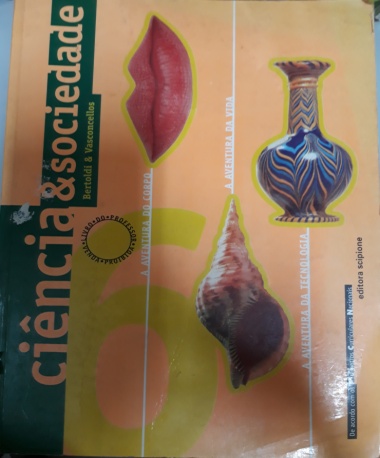 Nº: 101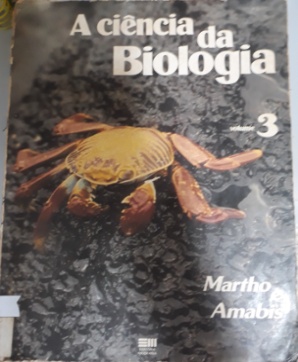 Nº: 102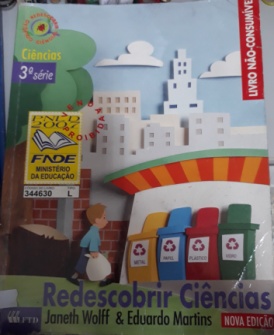 Nº: 103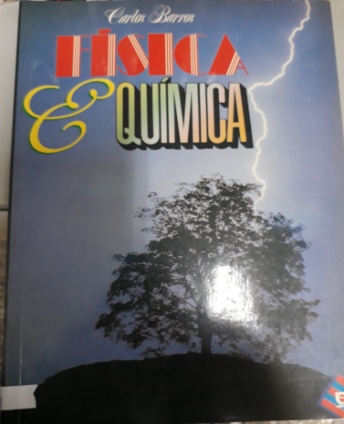 Nº: 104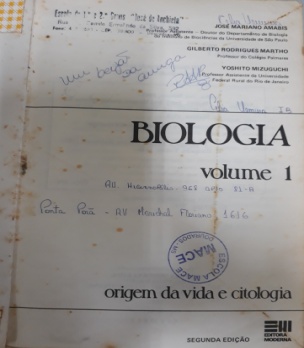 Nº: 105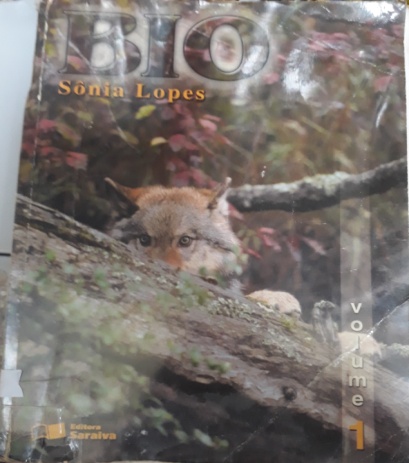 Nº: 106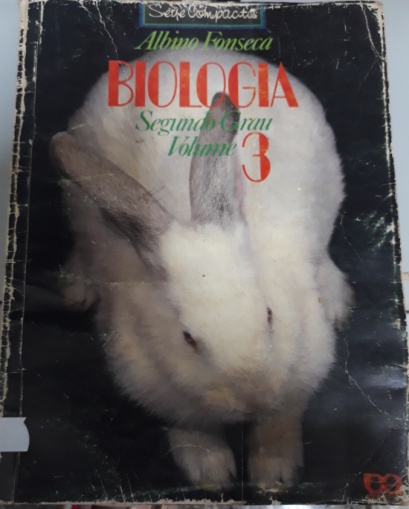 Nº: 107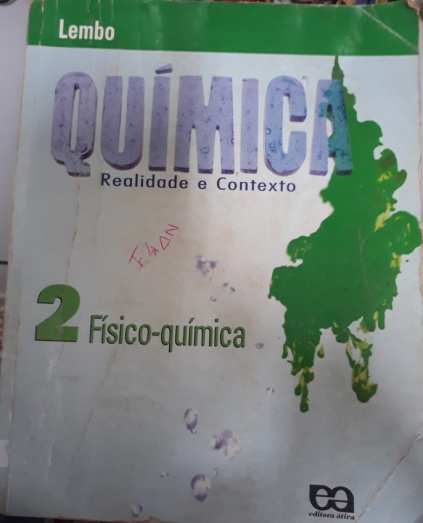 Nº: 108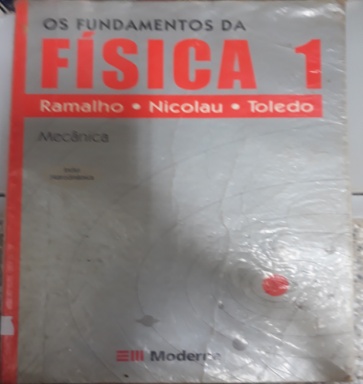 Nº: 109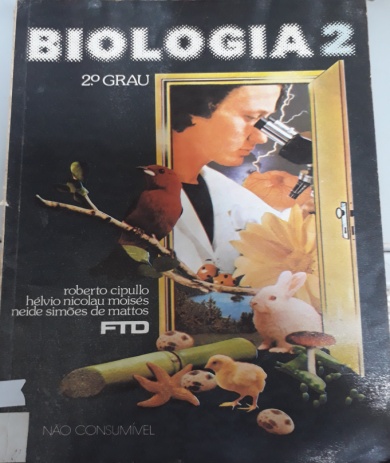 Nº: 110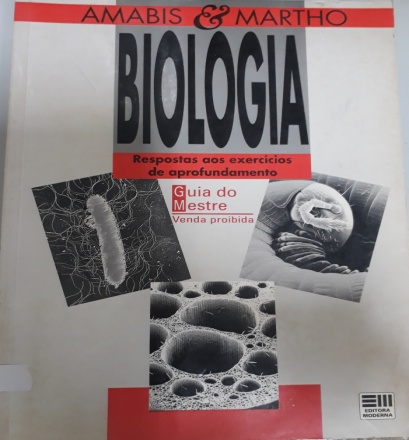 Nº: 111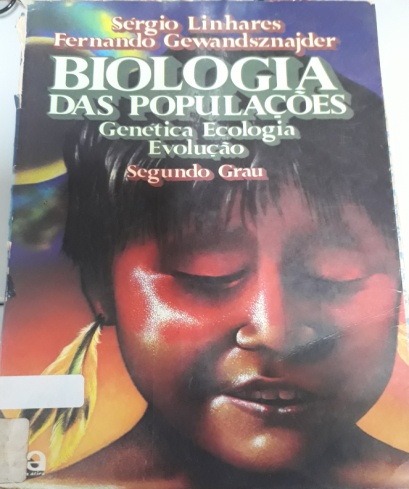 Nº: 112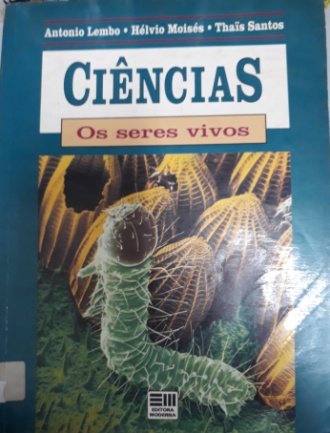 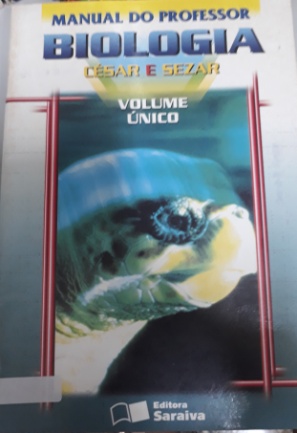 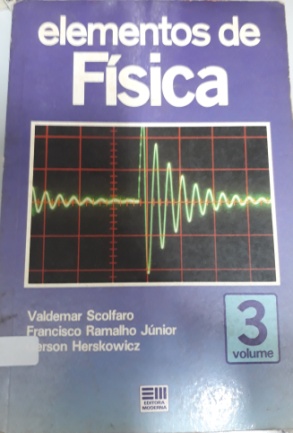 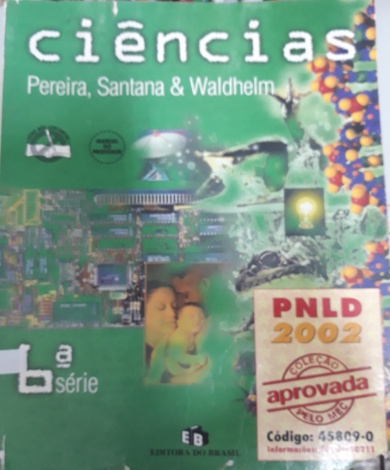 Nº: 117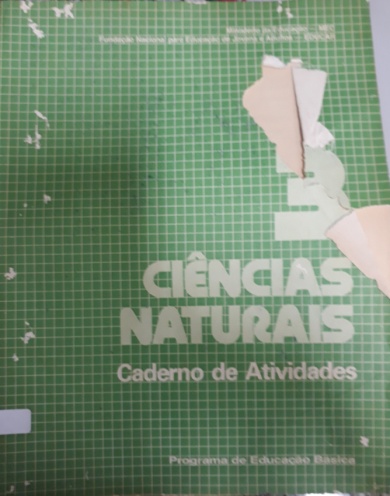 Nº: 118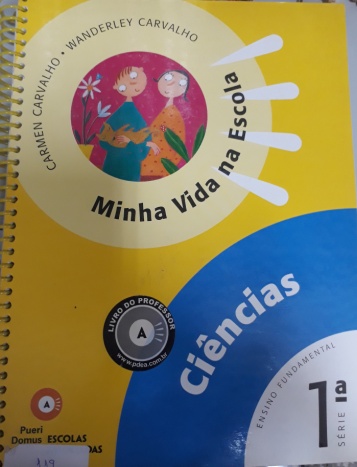 Nº: 119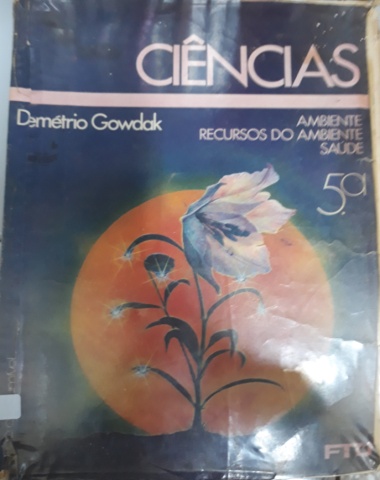 Nº: 120Nº: 121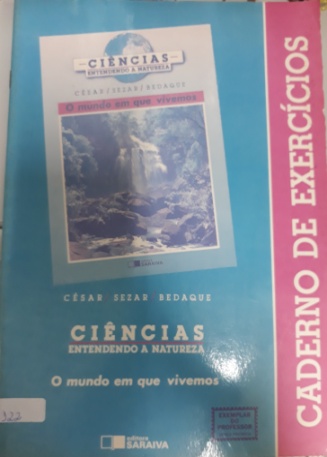 Nº: 122 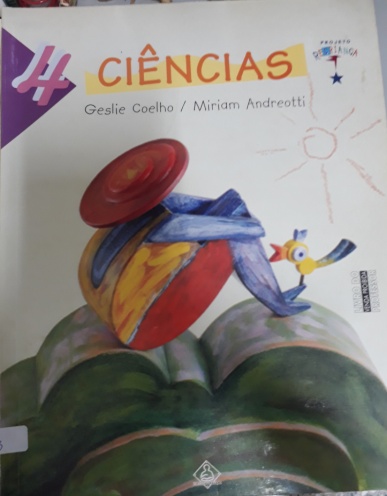 Nº: 123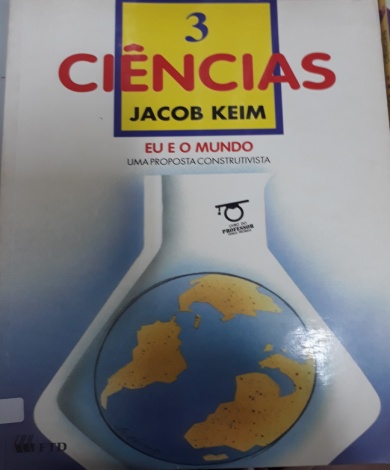 Nº: 124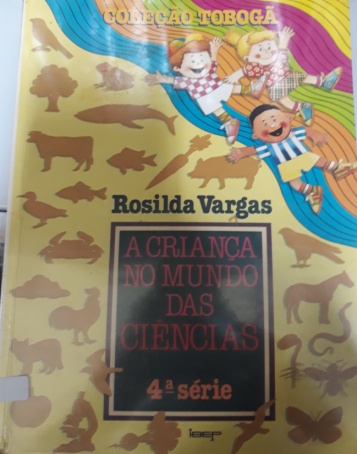 Nº: 125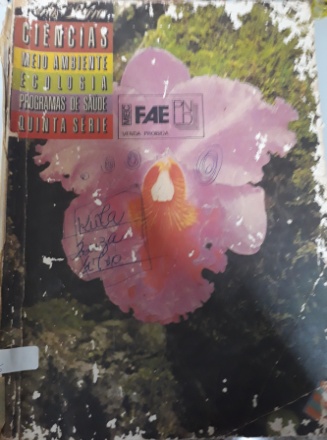 Nº: 126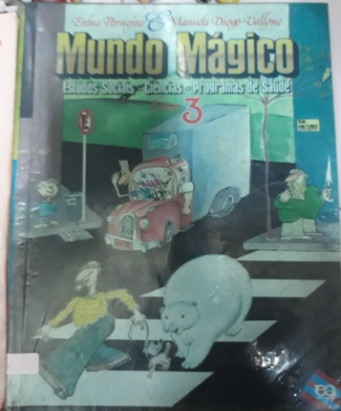 Nº: 127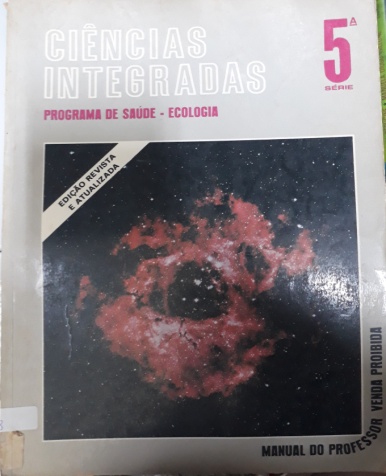 Nº: 128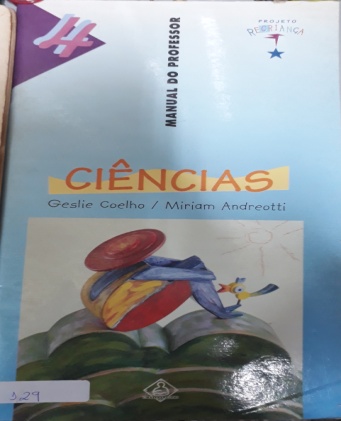 Nº: 129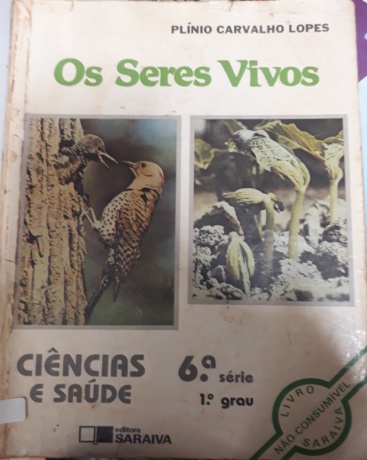 Nº: 130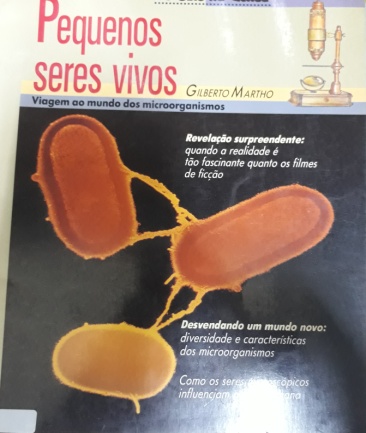 Nº: 131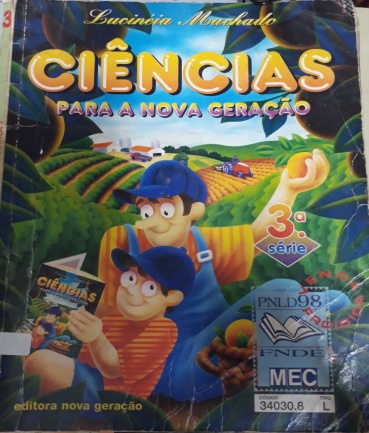 Nº: 132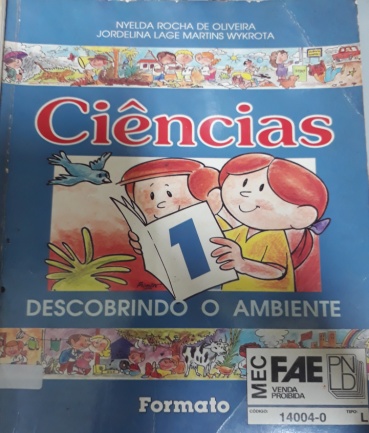 Nº: 133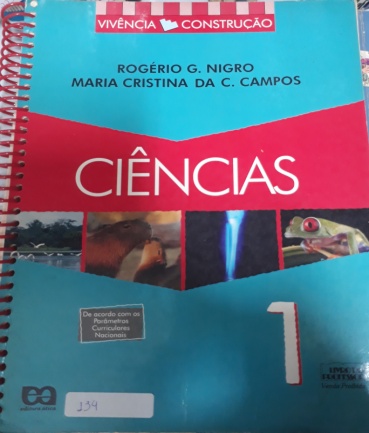 Nº: 134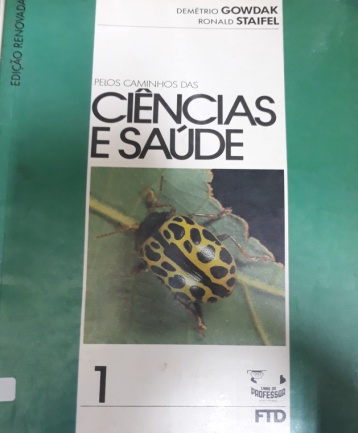 Nº: 135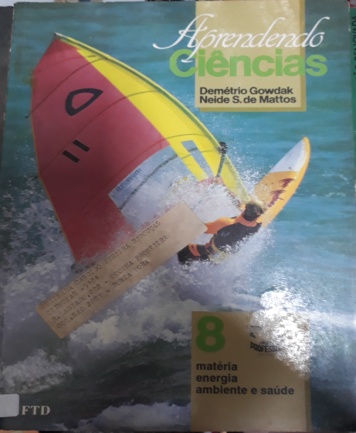 Nº: 136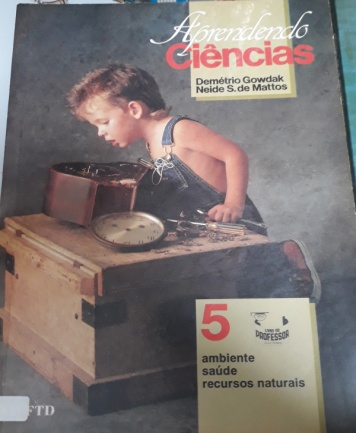 Nº: 137Nº: 138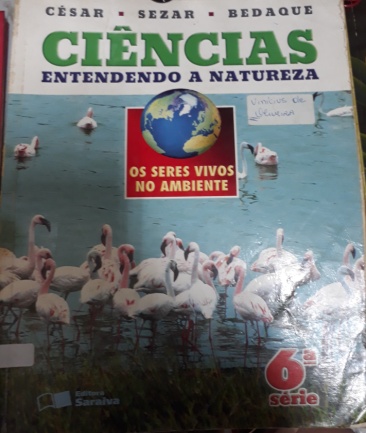 Nº: 139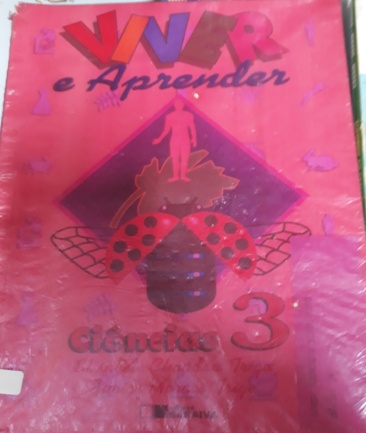 Nº: 140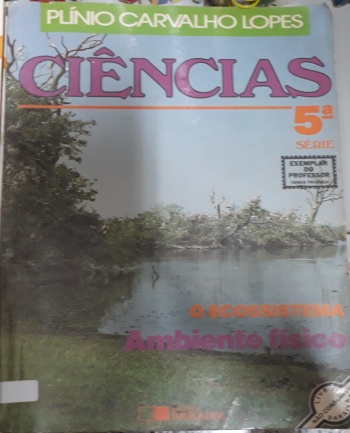 Nº: 141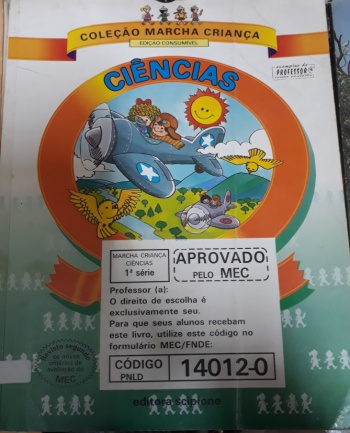 Nº: 142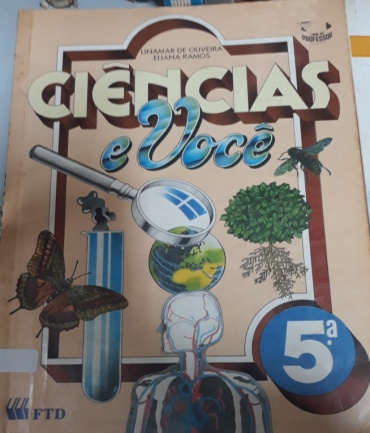 Nº: 143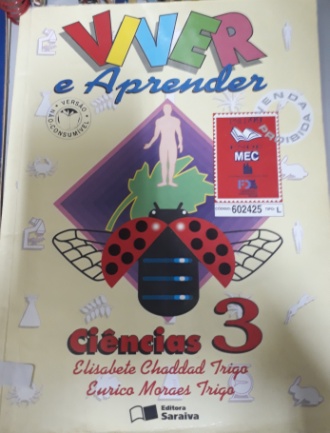 Nº: 144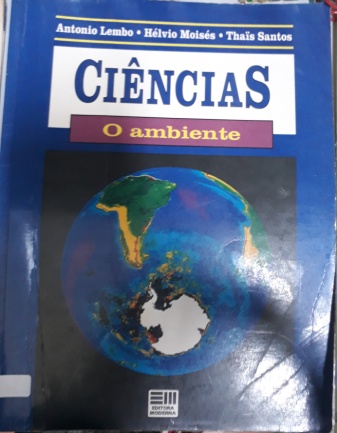 Nº: 145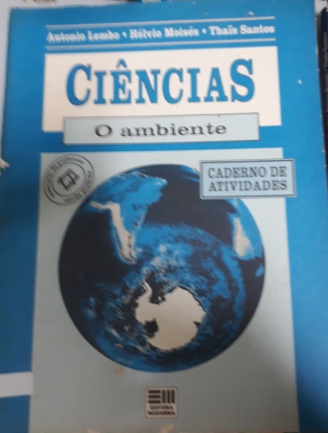 Nº: 146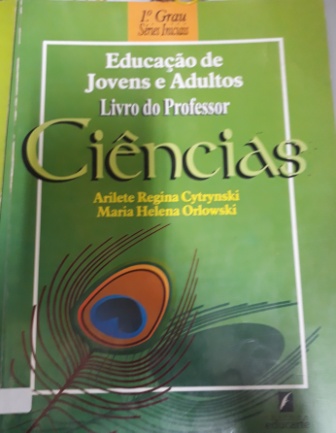 Nº: 147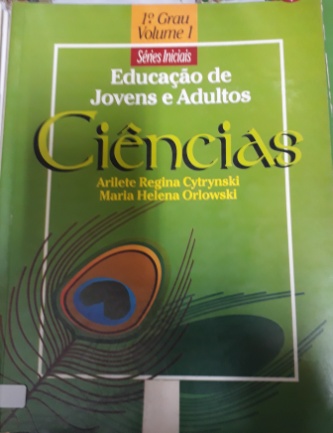 Nº: 148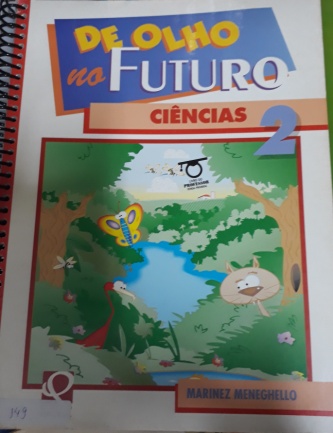 Nº: 149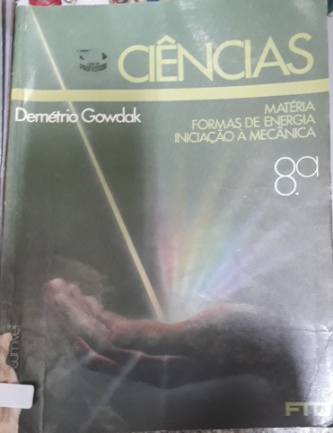 Nº: 150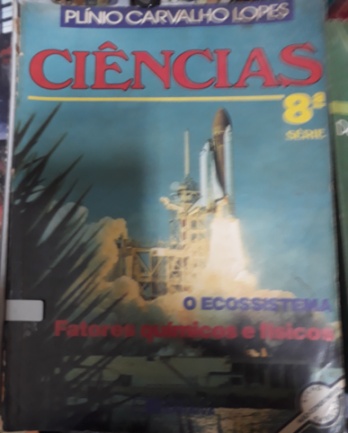 Nº: 151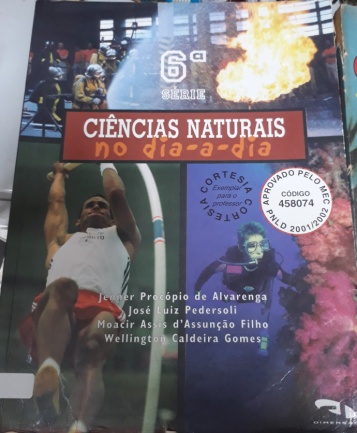 Nº: 152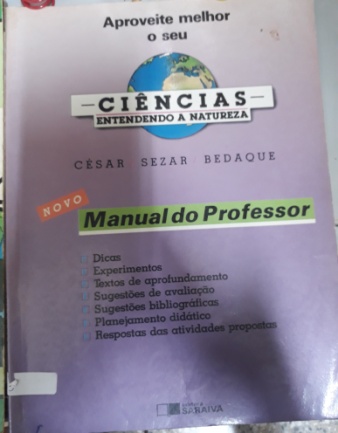 Nº: 153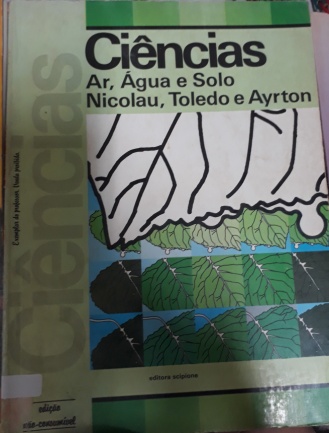 Nº: 154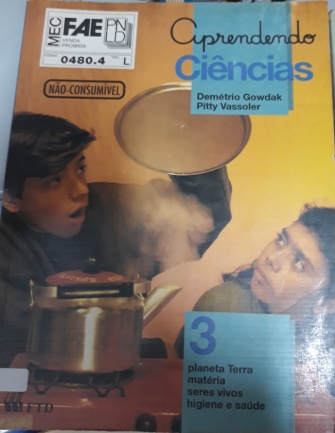 Nº: 155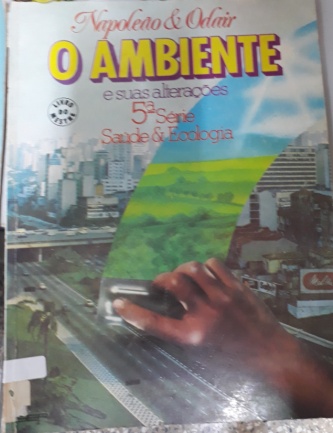 Nº: 156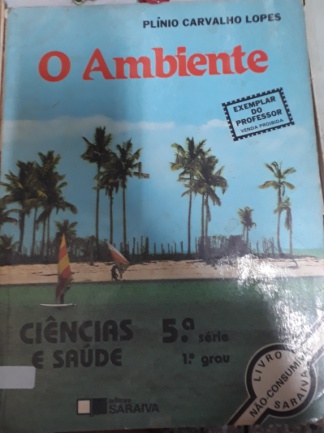 Nº: 157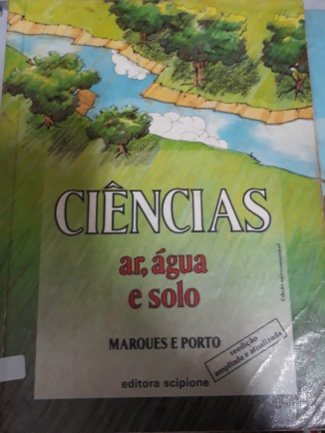 Nº: 158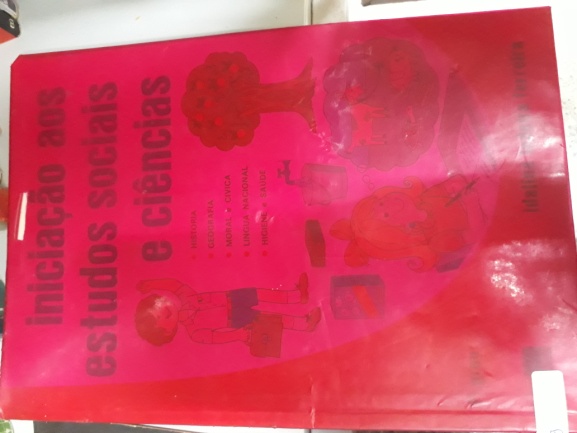 Nº: 159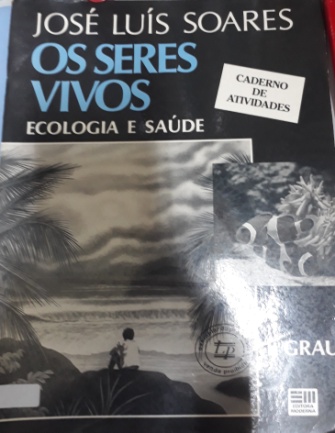 Nº: 160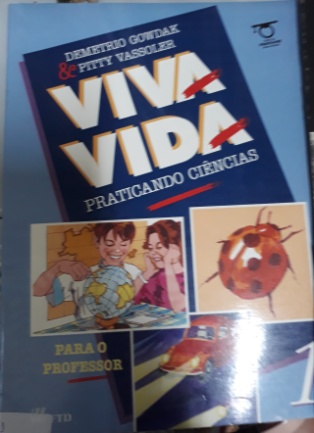 Nº: 161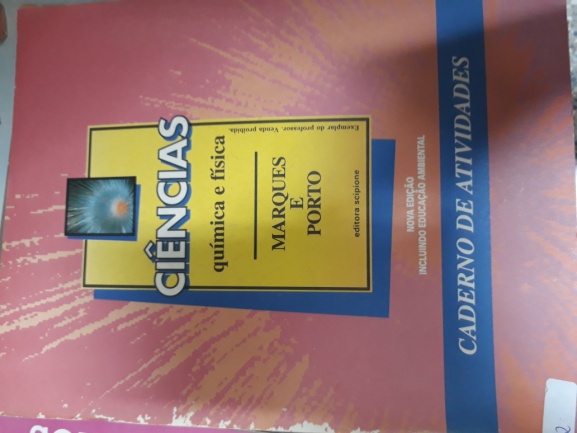 Nº: 162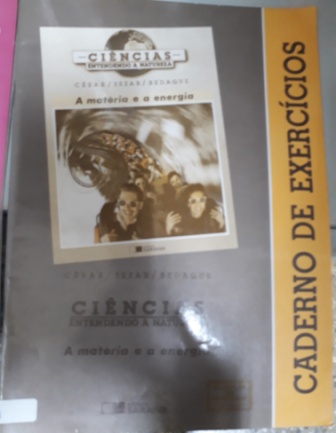 Nº: 163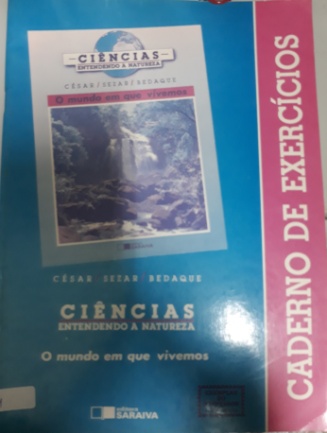 Nº: 164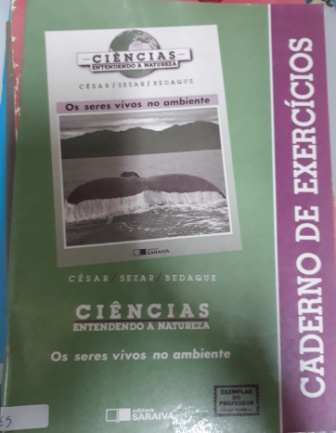 Nº: 165Nº: 166 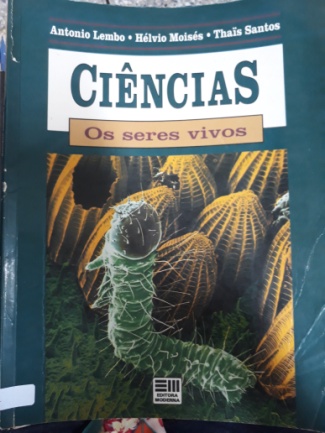 Nº: 167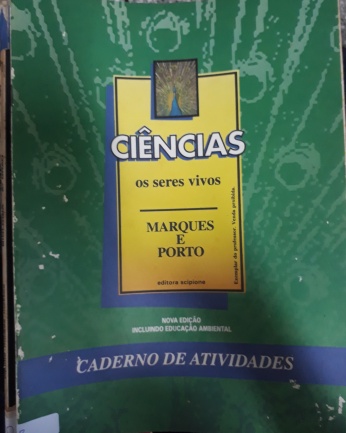 Nº: 168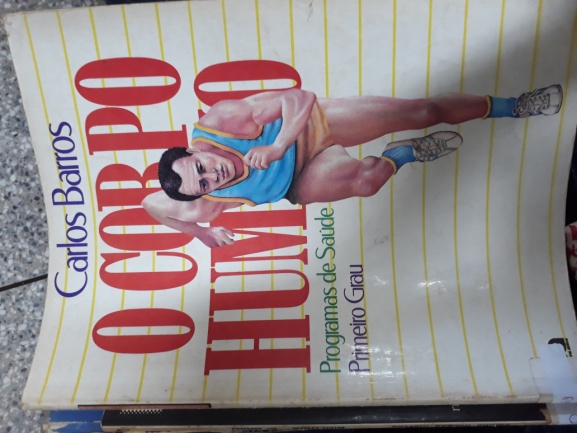 Nº: 169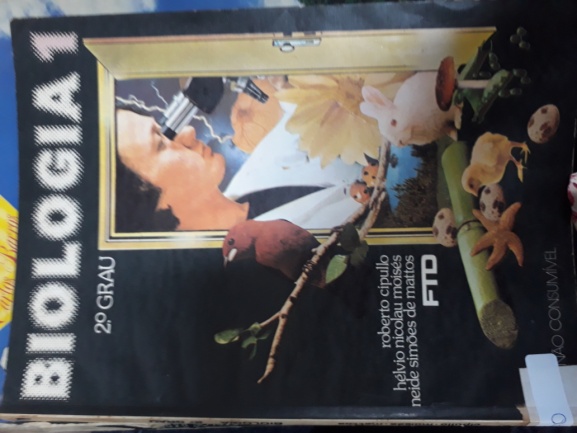 Nº: 170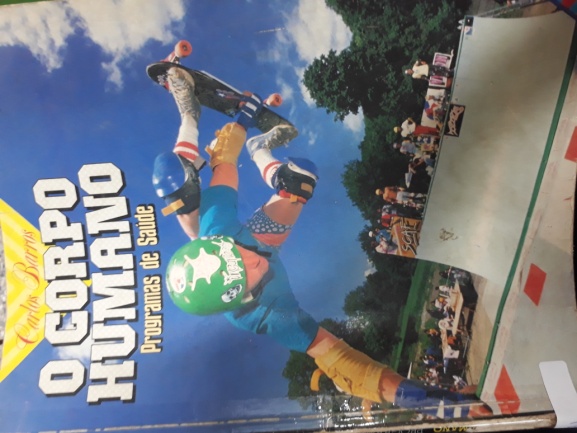 Nº: 171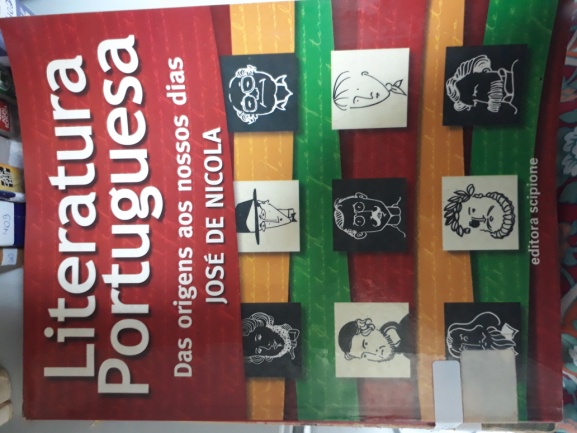 Nº: 201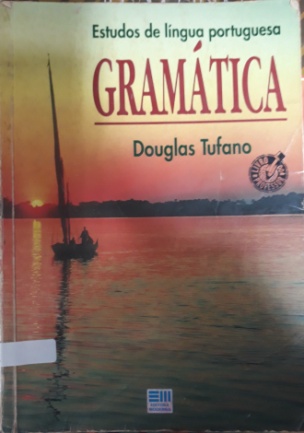 Nº: 202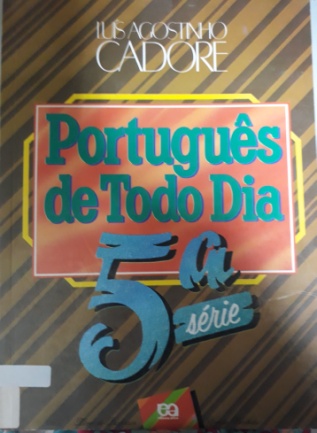 Nº: 203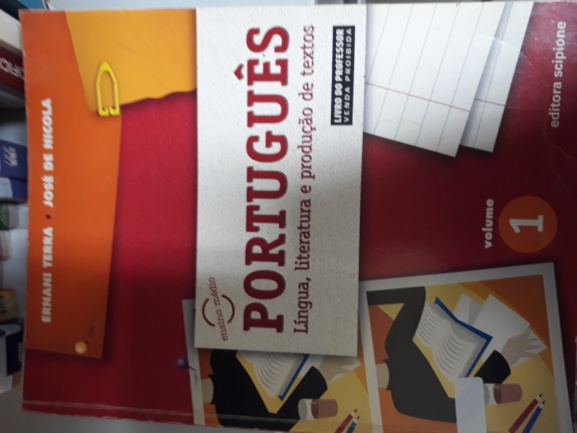 Nº: 204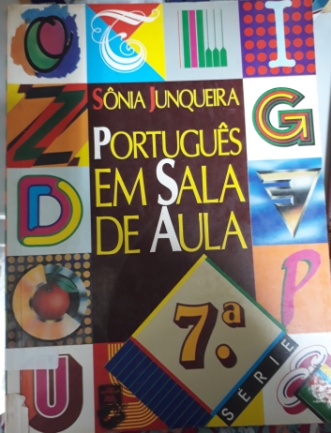 Nº: 205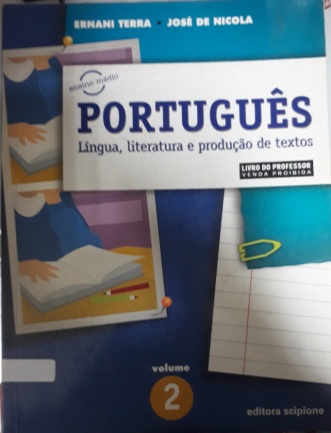 Nº: 206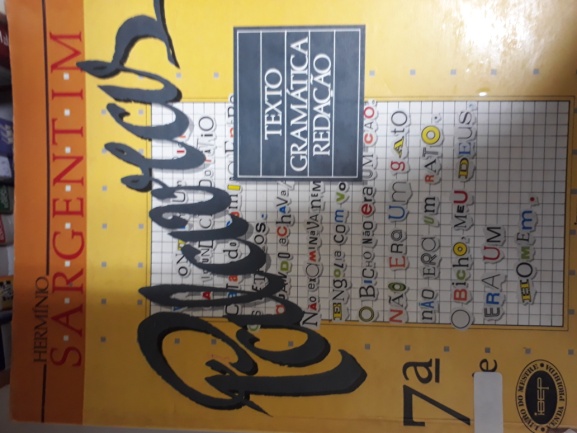 Nº: 207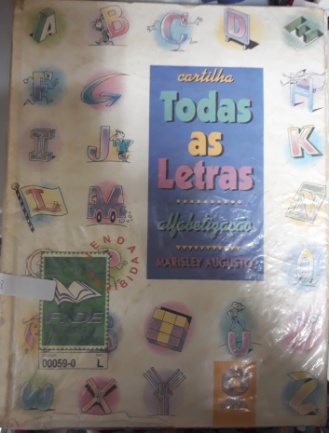 Nº: 208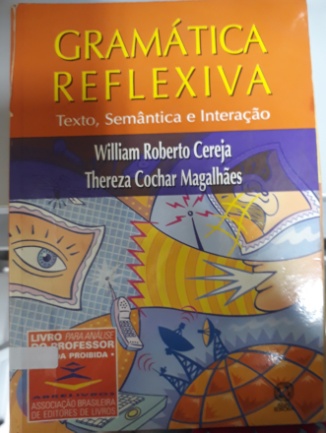 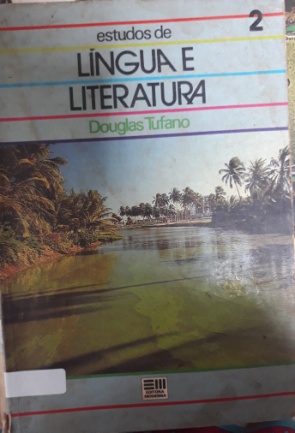 Nº: 210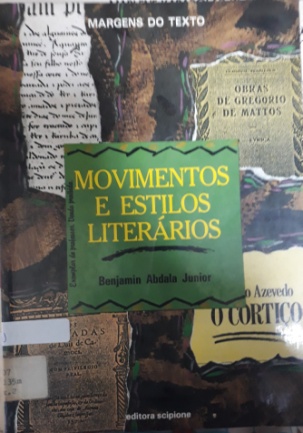 Nº: 211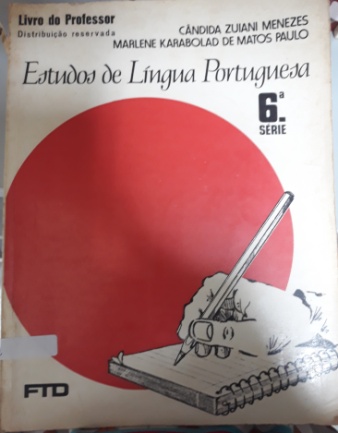 Nº: 212	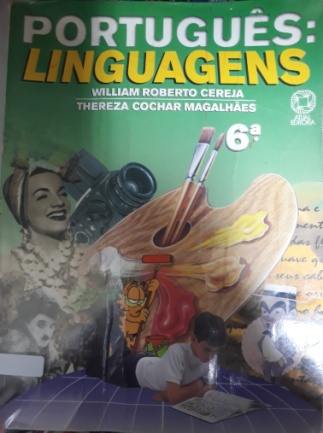 Nº: 213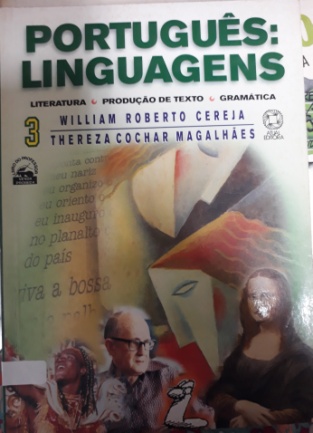 Nº: 214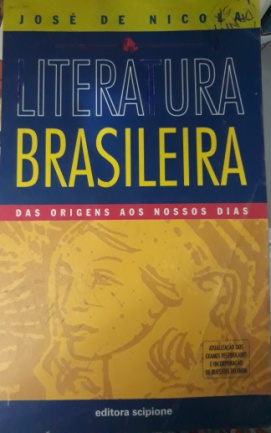 Nº: 219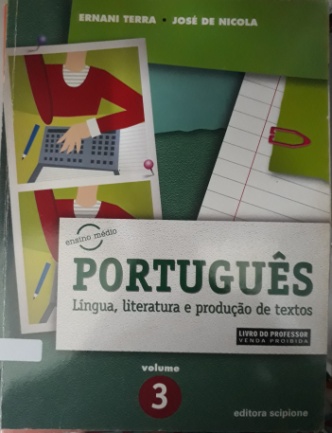 Nº: 220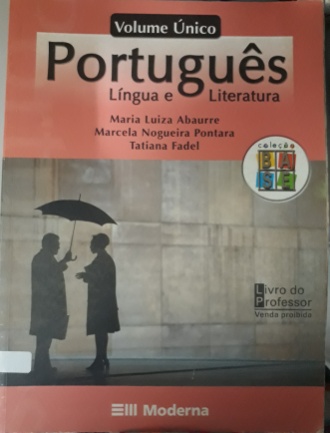 Nº: 221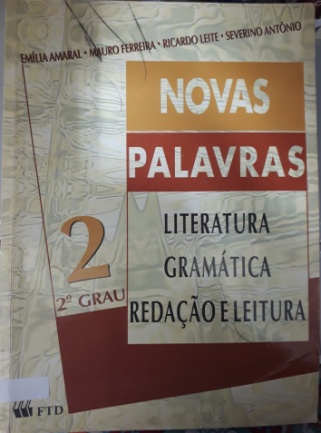 Nº: 222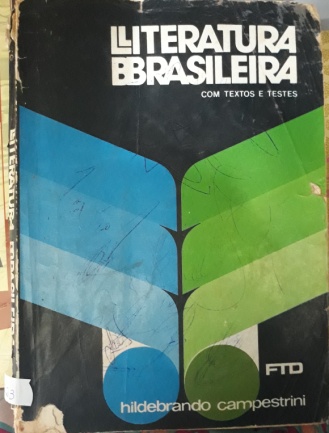 Nº: 223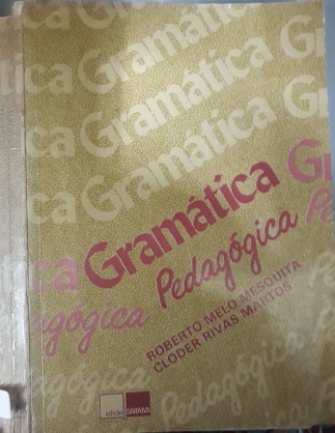 Nº: 224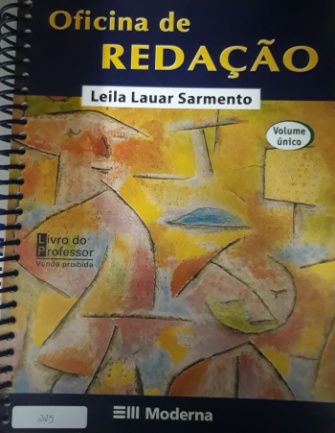 Nº: 225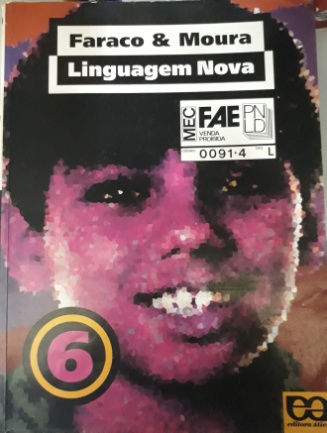 Nº: 226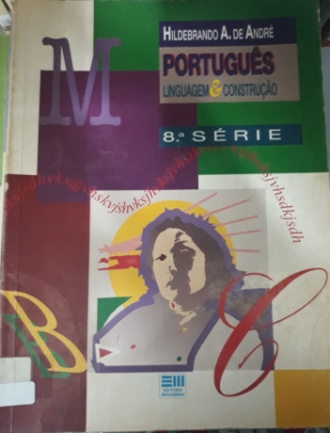 Nº: 227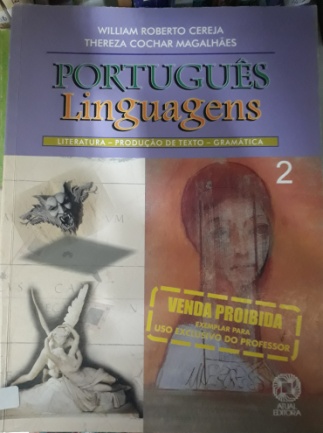 Nº: 228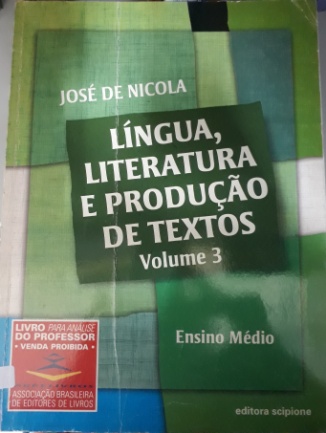 Nº: 229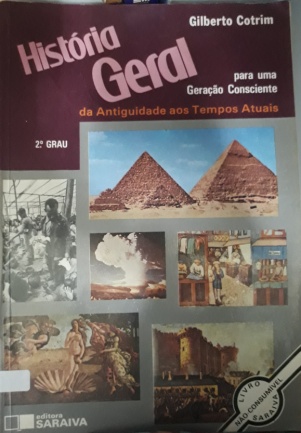 Nº: 301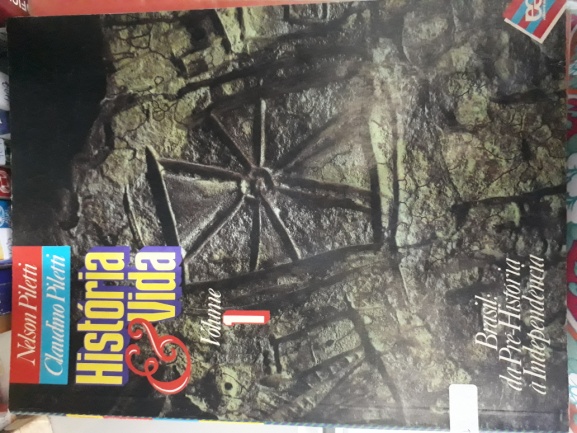 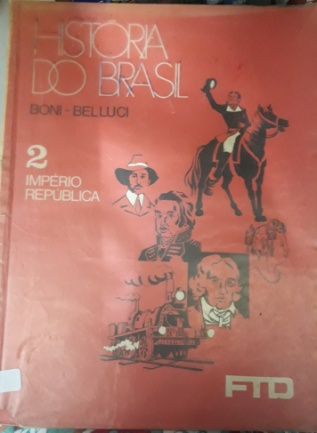 Nº: 303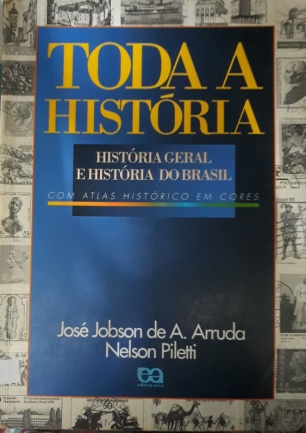 Nº: 304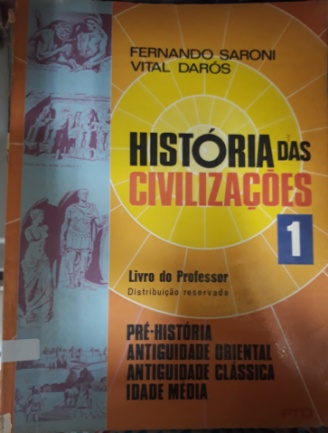 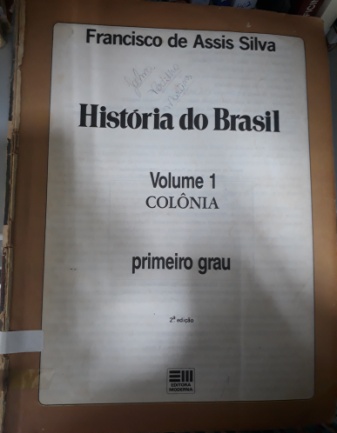 Nº: 307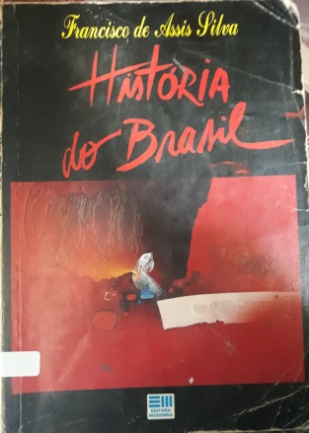 Nº: 308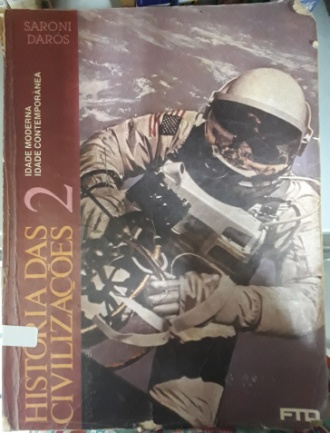 Nº: 309	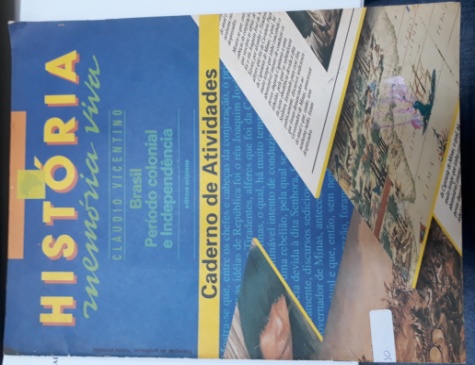 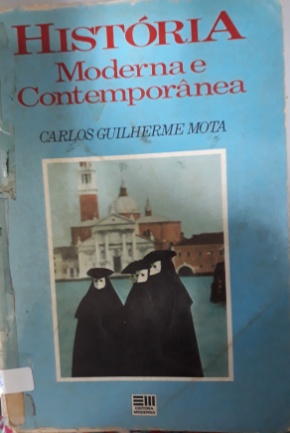 Nº: 311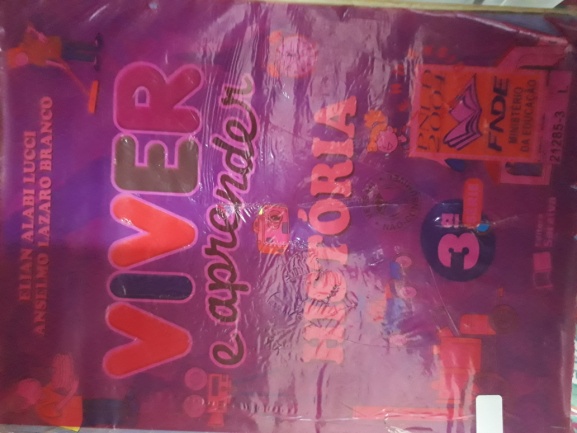 Nº: 312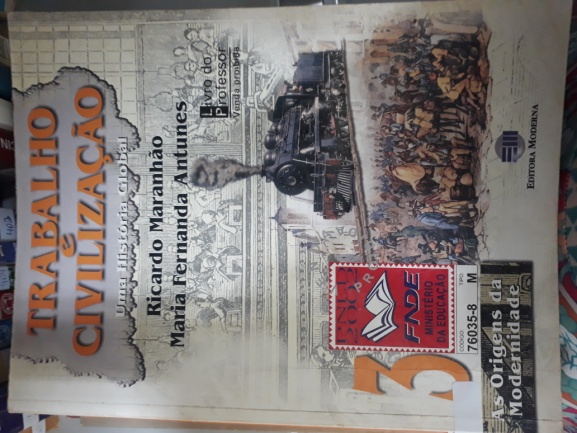 Nº: 313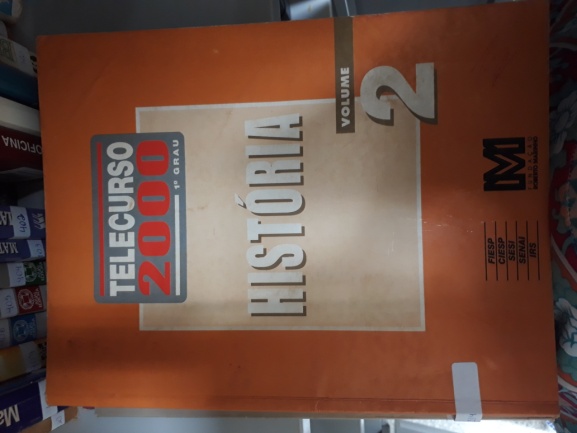 Nº: 314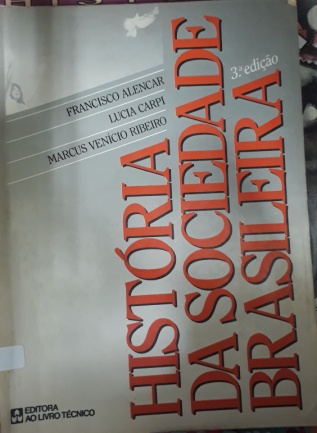 Nº: 315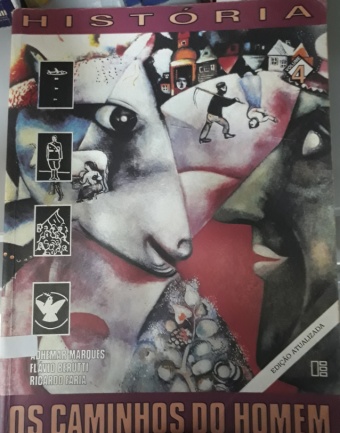 Nº: 316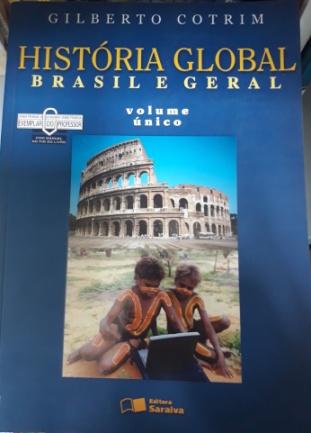 Nº: 317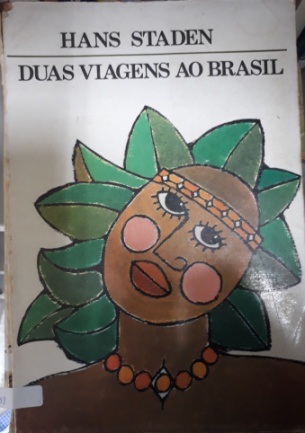 Nº: 318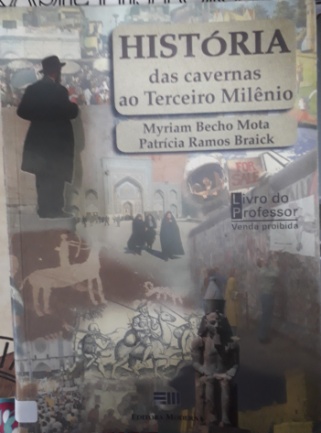 Nº: 319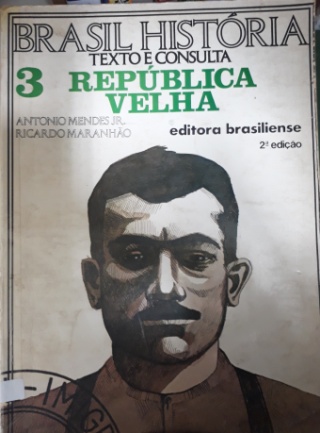 Nº: 320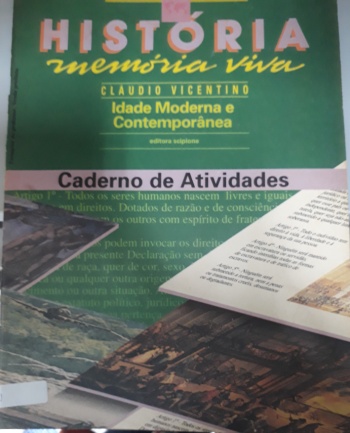 Nº: 321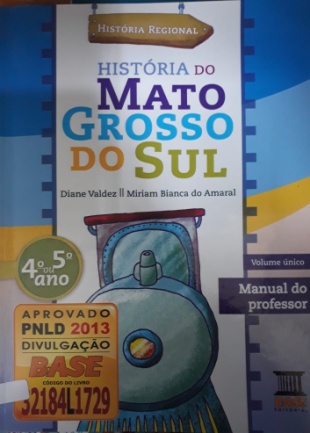 Nº: 322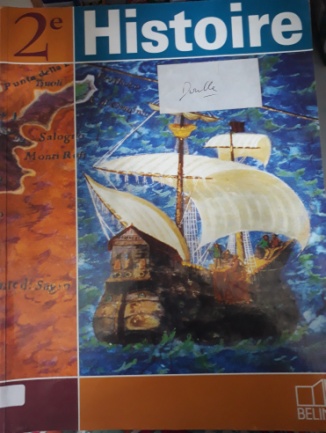 Nº: 323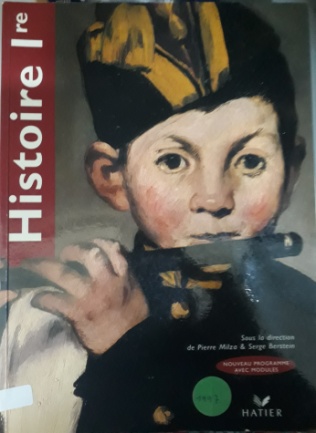 Nº: 324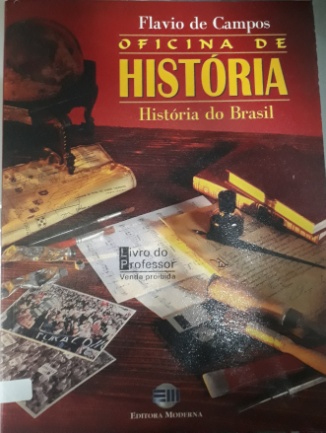 Nº: 325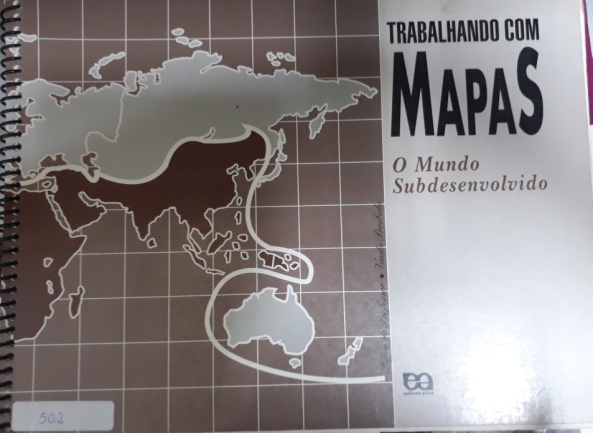 Nº: 502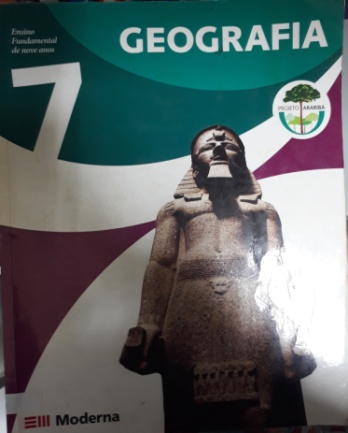 Nº: 503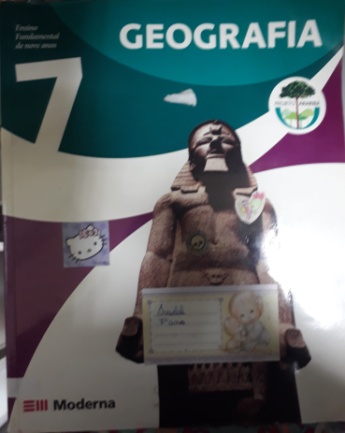 Nº: 504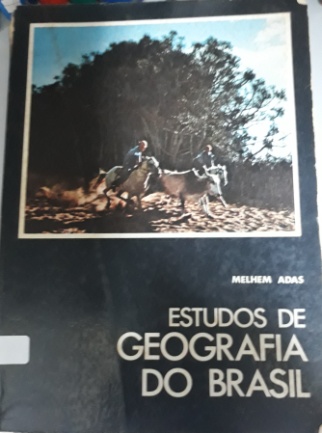 Nº: 505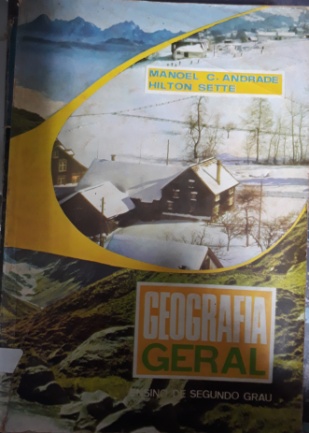 Nº: 506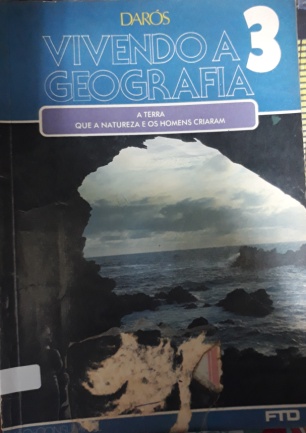 Nº: 507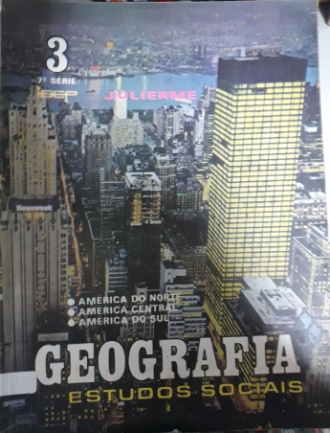 Nº: 508	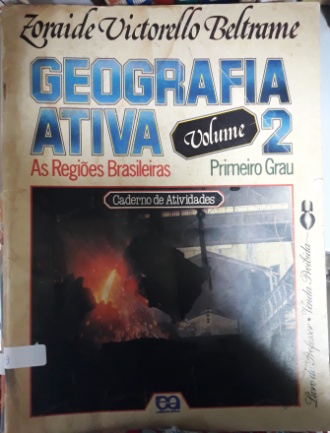 Nº: 509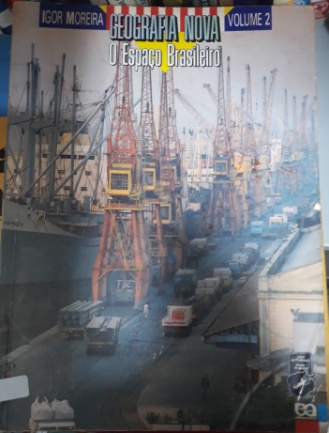 Nº: 511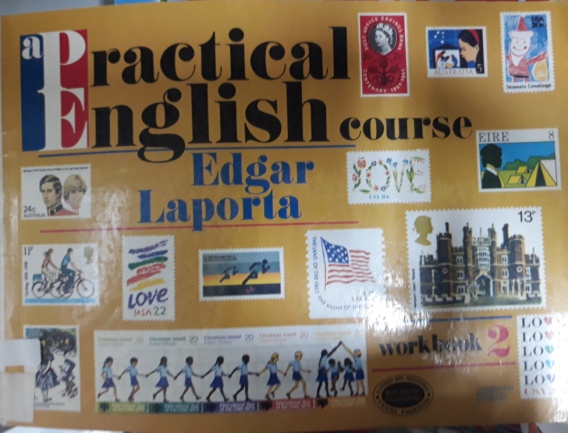 Nº: 501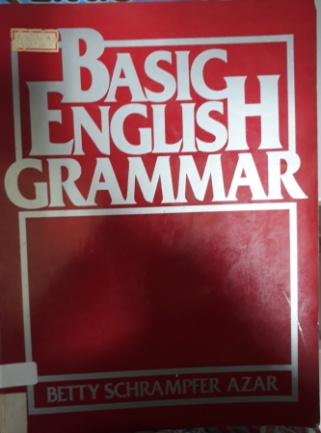 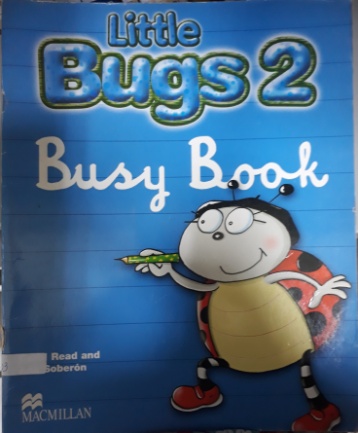 Nº: 603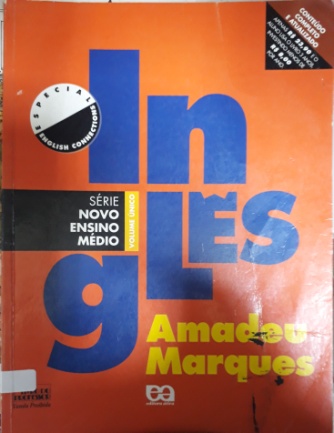 Nº: 604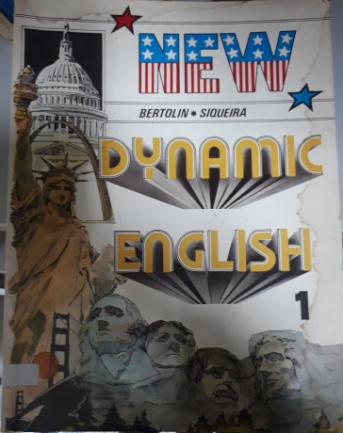 Nº: 605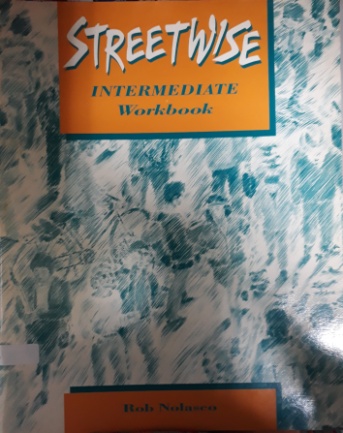 Nº: 607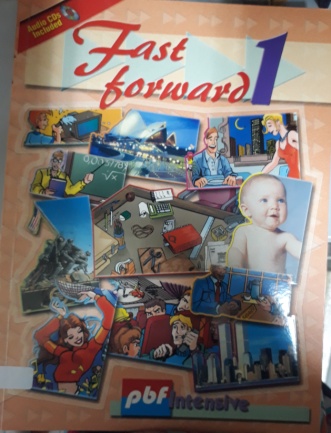 Nº: 608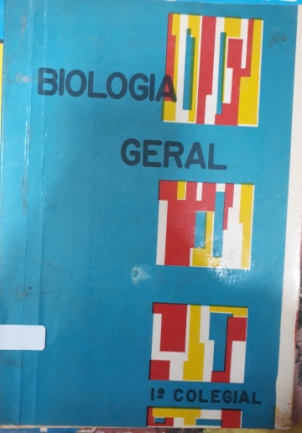 Nº: 701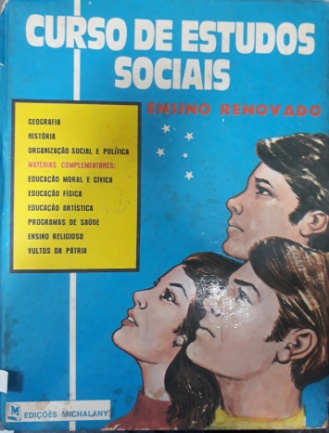 Nº: 702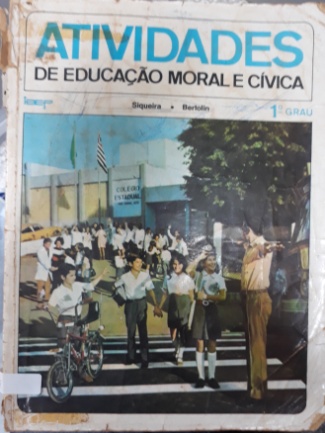 Nº: 703.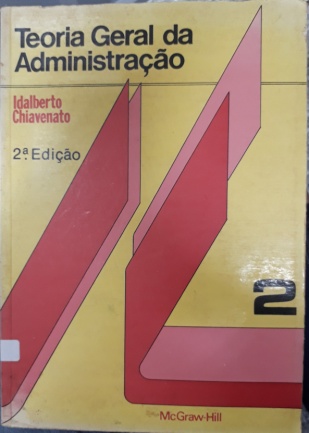 Nº: 704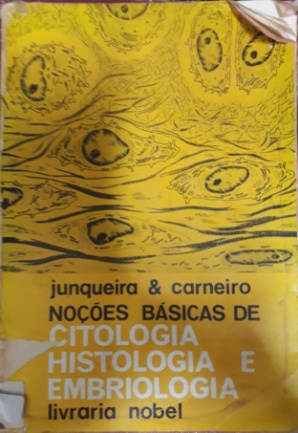 Nº: 705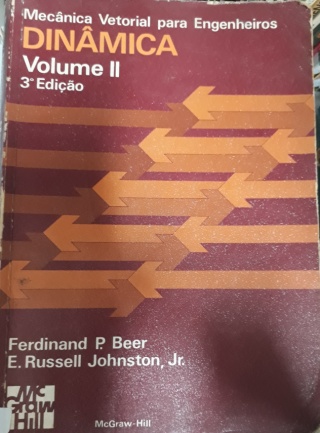 Nº: 706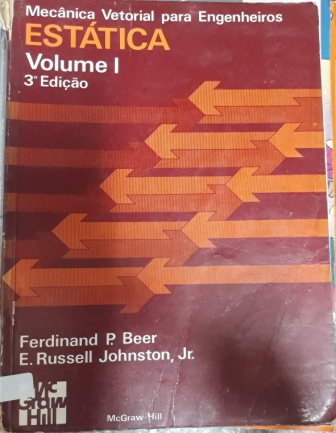 Nº: 707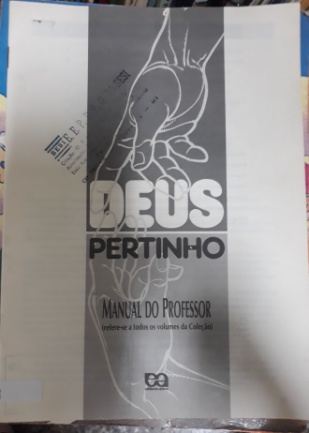 Nº: 708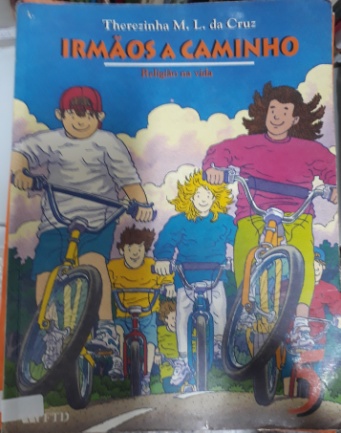 Nº: 709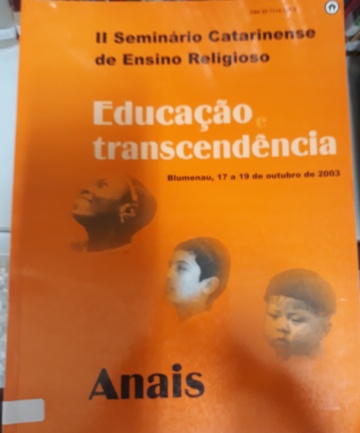 Nº: 710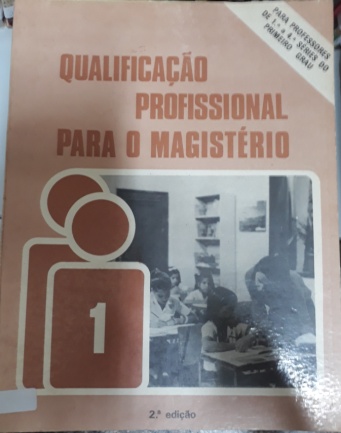 Nº: 711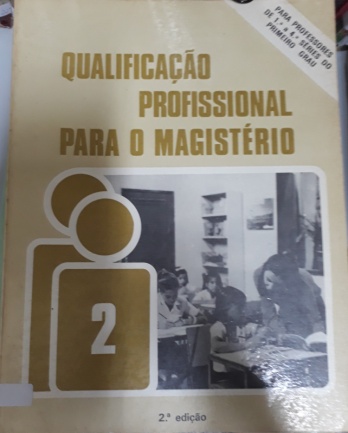 Nº: 712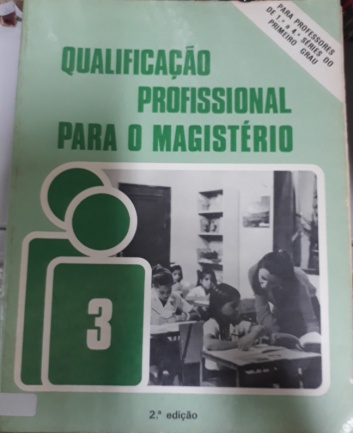 Nº: 713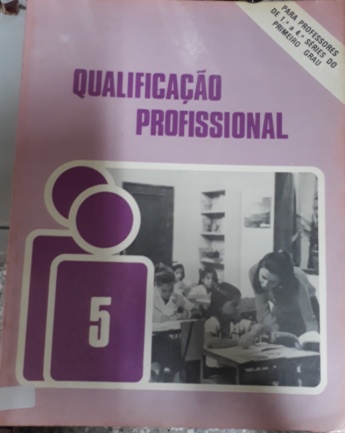 Nº: 714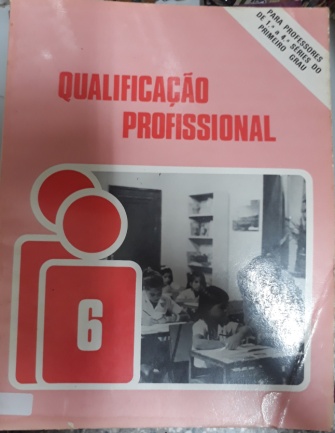 Nº: 715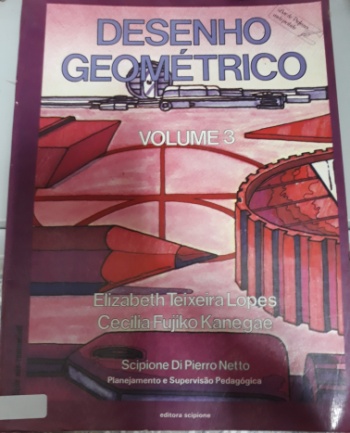 Nº: 716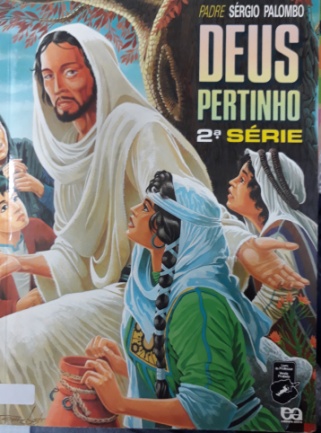 Nº: 717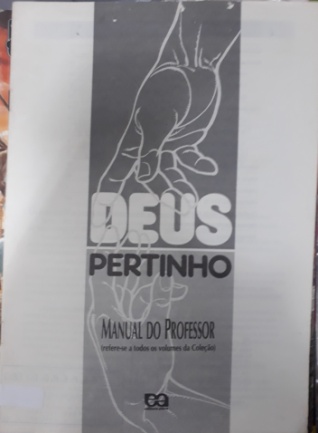 Nº: 718 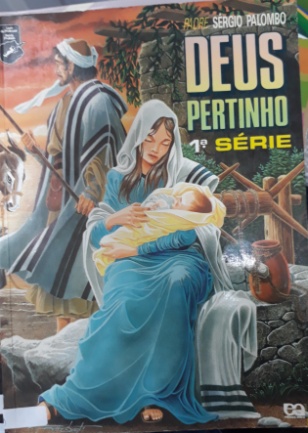 Nº: 719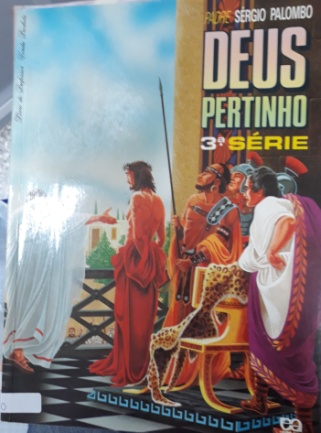 Nº: 720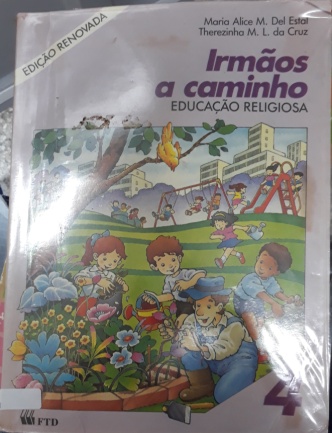 Nº: 721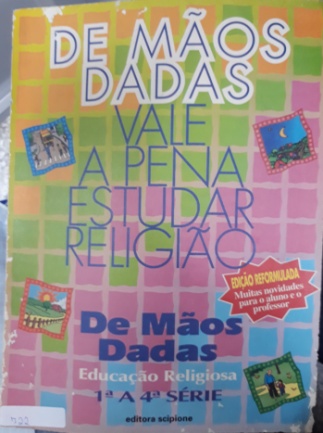 Nº: 722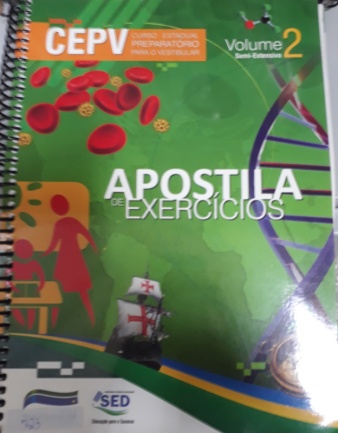 Nº: 723Título:Ciência e Sociedade. Autor(es):Bertoldi, Odete Gasparello; Vasconcelos, Jacqueline Rauter de Editora: ScipioneLocal: São PauloImpressor:Ano de Publicação:2000Nível:6ª série do ensino fundamentalIdioma:Português Gênero:ManualDescrição:27,5 x 20 cm / 318 p  + 100p de manual pedagógico Notas:De acordo com os PCNs. Livro do professor venda proibidaDisciplina:Ciências Classificação:Ilustrações:SimExemplares:Título:Ciências- a ciência da biologiaAutor(es): Gilberto Rodrigues Martho; José Mariano Amabis.Editora: ModernaLocal: São Paulo, SPImpressor:Ano de Publicação:1983Nível:2. grauIdioma:PortuguêsGênero:ManualDescrição:24,0 x 17,0 / 362p.Notas:Ed. 1952. Vol. 1-3. Suplementado por guia do mestreDisciplina:MatemáticaClassificação:Ilustrações:SimExemplares:Título:Redescobrir ciênciasAutor(es):Janeth Wolff, Eduardo MartinsEditora: FtdLocal: São PauloImpressor:Ano de Publicação:2005Nível:Ensino fundamental 3˚ sérieIdioma:PortuguêsGênero:ManualDescrição:27,5 cm x 20 cm/ 176 pgNotas:Vários ilustradores / nova edição/ obra em 4v/ suplementado pelo manual do professor/ coleção redescobrir.Disciplina:Ciências Classificação:Ilustrações:SimExemplares:Título:Física e químicaFísica e químicaAutor(es):Barros, CarlosBarros, CarlosEditora: AticaAticaLocal: São PauloSão PauloImpressor:Ano de Publicação:Nível:Ensino fundamental (8˚)Ensino fundamental (8˚)Idioma:PortuguêsPortuguêsGênero:ManualManualDescrição:27cm x 20cm/ 176pg 27cm x 20cm/ 176pg Notas:41˚ edicação41˚ edicaçãoDisciplina:Física e químicaFísica e químicaClassificação:Ilustrações:SimSimExemplares:Exemplares:Título:Biologia, origem da vida e citologia Autor(es):Amabis, José Mariano; Martho, Gilberto Rodrigues, Mizuguchi, Yoshito.Editora: Moderna Local: São PauloImpressor:Ano de Publicação:1981Nível:Vol. 1, segundo grau Idioma:Português Gênero:Manual Descrição:21 x 14,5 cm / 301 p Notas:2. Ed. (1. Ed de 1978)Disciplina:Biologia Classificação:Ilustrações:Sim Exemplares:Título:Biologia, 1, segundo grau Autor(es):Lopes, SôniaEditora: Saraiva Local: São PauloImpressor:Ano de Publicação:2002Nível:Idioma:Português Gênero:ManualDescrição:24 x 17 cm / 432 pNotas:Disciplina:BiologiaClassificação:Ilustrações:Sim Exemplares:Título:Biologia, segundo grau, com numerosos exercícios e questões de vestibular Autor(es):Fonseca, AlbinoEditora: Ática Local: São PauloImpressor:Ano de Publicação:1985Nível:segundo grau, volume 3Idioma:Português Gênero:ManualDescrição:21 x 14,5 cm / 183 pNotas:Série compacta. (1931, 1. Ed. ?) Disciplina:BiologiaClassificação:Ilustrações:Sim Exemplares:Título:Química, realidade e contexto, 2, físico-quimica Autor(es):Lembo, Antonio Editora: Ática Local: São Paulo Impressor:Ano de Publicação:2001Nível:Ensino médio Idioma:Português Gênero:ManualDescrição:26 x 19 cm / 496 p. Notas:De acordo com os DCN para o ensino médio, 128 exercícios, 620 exercícios propostos, 731 questões de vestibular  Disciplina:Química Classificação:Ilustrações:Sim Exemplares:Título:Os fundamentos da física Autor(es):Ramalho Junior, Francisco; Ferraro, Nicolau Gilberto; Soares, Paulo Antonio de Toledo Editora: Moderna Local: São Paulo, SPImpressor:Ano de Publicação:2003Nível:Ensino médio, 1Idioma:Português Gênero:Manual Descrição:27,5 x 20 cm / 446 p. Notas:8. Ed. rev. e amp. 1940, 1. Ed. Disciplina:FísicaClassificação:Ilustrações:Sim Exemplares:Título:Biologia 2Autor(es):Cipullo, Roberto; Moisés, Helvio Nicolau; Mattos, Neide Simões deEditora: FTDLocal: São Paulo, SPImpressor:Ano de Publicação:1986Nível:Segundo GrauIdioma:PortuguêsGênero:ManualDescrição:25,5 x 17 cm / 156 p. 1. Ed 1945Notas:Não consumível Disciplina:BiologiaClassificação:Ilustrações:SimExemplares:Título:Biologia, respostas aos exercícios de aprofundamento Autor(es):Amabis, José Mariano; Martho, Gilberto Rodrigues Editora: Editora ModernaLocal: São Paulo, SPImpressor:Ano de Publicação:1994Nível:Segundo GrauIdioma:PortuguêsGênero:ManualDescrição:24 x 17 cm / 79 p. Notas:Guia do mestre. Venda proibidaDisciplina:BiologiaClassificação:Ilustrações:SimExemplares:Título:Biologia das populações genética, ecologia, evoluçãoBiologia das populações genética, ecologia, evoluçãoAutor(es):Linhares, Sergio; Gewandsznajder, FernandoLinhares, Sergio; Gewandsznajder, FernandoEditora: ÁticaÁticaLocal: São Paulo, SPSão Paulo, SPImpressor:Ano de Publicação:19801980Nível:Segundo GrauSegundo GrauIdioma:Português Português Gênero:ManualManualDescrição:21,5 x 14,5 cm / 271 p21,5 x 14,5 cm / 271 pNotas:Carimbo escola mace Carimbo escola mace Disciplina:BiologiaBiologiaClassificação:Ilustrações:SimSimExemplares: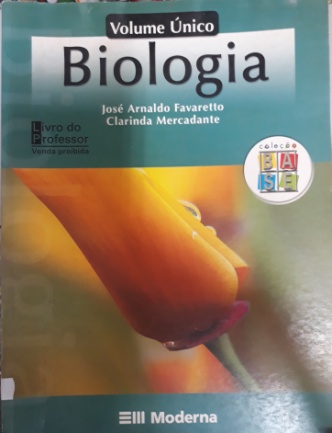 Nº: 113Título: Biologia Volume ÚnicoNº: 113Título: Biologia Volume ÚnicoAutor(es): Favaretto, José Arnaldo; MercadanteAutor(es): Favaretto, José Arnaldo; MercadanteEditora: ModernaEditora: ModernaLocal: São PauloLocal: São PauloAno de Publicação: 2003 Ano de Publicação: 2003 Nível: Ensino MédioNível: Ensino MédioIdioma: PortuguêsIdioma: PortuguêsGênero: ManualGênero: ManualDescrição: 27,5 cm X 20 cm / 362 p.Descrição: 27,5 cm X 20 cm / 362 p.Notas: Notas: Disciplina: BiologiaDisciplina: BiologiaNº: 114Título: Ciências: Os seres vivos Autor(es): Lebo, Antonia, Moisés, Hélvio, Santos Thais.Editora: 1. Ed. ModernoLocal: São PauloAno de Publicação: 1992 Nível: 1º grauIdioma: PortuguêsGênero: ManualDescrição: 27,5 cm X 20,5 cm / 154 p.Notas: Disciplina: CiênciasNº: 115Título: Biologia Manual do Professor Autor(es): Júnior, Cezar da Silva, Sasson, CezarEditora: SaraivaLocal: São PauloAno de Publicação: 1998Nível: Idioma: PortuguêsGênero: ManualDescrição: 24 cm X 16,5 cm / 64 p.Notas: Disciplina: Biologia Nº: 116Título: Elementos da Física 3 volumeAutor(es): Ramalho Júnior, Francisco; Herskowicz, Gerson; ScolfaroEditora: Ver. Ampl. ModernaLocal: São PauloAno de Publicação: 1986 Nível: 2º grauIdioma: PortuguêsGênero: ManualDescrição: 21,4 cm X 14 cm / 27 p.Notas: Disciplina: FísicaTítulo: CiênciasAutor(es): Pereira, Santana & WaldhelmEditora: Editora do BrasilLocal: Ano de Publicação: Coleção aprovada em 2002Nível: 6ª SérieIdioma: PortuguêsGênero: LivroDescrição: 28 cm X 21,5 cm / 288 p.Notas: Disciplina: CiênciasNº:Título: Autor(es): Editora: Local: Ano de Publicação: Nível: Idioma: PortuguêsGênero:Descrição:Notas: Disciplina: Título: Ciências Naturais Autor(es): Carmem Luisa B. de Andrade da Costa, Marisa de Freitas Melro Sardinha.Editora: Local: Brasília – DFAno de Publicação: 1989Nível: Idioma: PortuguêsGênero: LivroDescrição: 22 cm X 28 cm / 200 p.Notas: Disciplina: CiênciasTítulo: Ciências – Minha vida na escolaAutor(es): Carmen Carvalho, Wanderley CarvalhoEditora: Pueri DonsLocal: Ano de Publicação: Nível: 1ª SérieIdioma: PortuguêsGênero: Livro do professorDescrição: 29 cm X 22 cm / 179 p.Notas: Disciplina: CiênciasTítulo: Ciências – Ambiente, Recursos do Ambiente, Saúde.Autor(es): Demétrio GowdakEditora: FTD S.ALocal: São PauloAno de Publicação: 1896Nível: 5ª SérieIdioma: PortuguêsGênero: LivroDescrição: 28,5 cm X 21,5 cm / 214 p.Notas: Disciplina: Ciências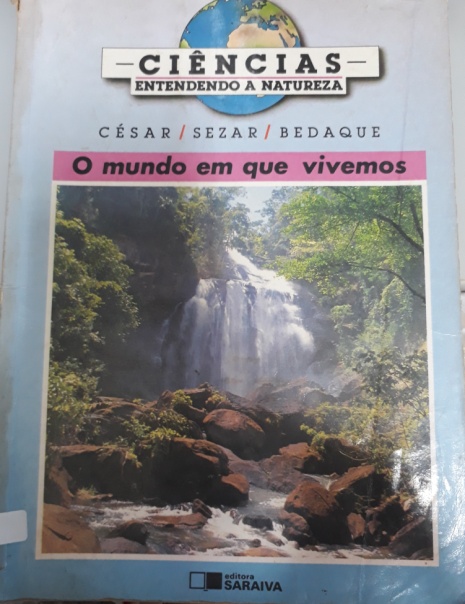 Título: Ciências Entendendo a NaturezaAutor(es): Cézar/ Sezar/ BedaqueEditora: Editora SaraivaLocal: São PauloAno de Publicação: 1993Nível: Idioma: PortuguêsGênero: LivroDescrição: 21,5 cm X 28,5 cm / 192 p. Notas: 3ª EdiçãoDisciplina: CiênciasTítulo: Ciências Entendendo a NaturezaAutor(es): Cézar/ Sezar/ BedaqueEditora: SaraivaLocal: São PauloAno de Publicação: 1992 Nível: Idioma: PortuguêsGênero: Exemplar do ProfessorDescrição: 28,5 cm X 21,5 cm / 79 p.Notas: 1ª ediçãoDisciplina: CiênciasTítulo: 4 CiênciasAutor(es): Geslie Coelho/ Miriam AndreottiEditora: Editora EdiouroLocal: São PauloAno de Publicação: 1999Nível: Idioma: PortuguêsGênero: LivroDescrição: 28,5 cm X 22 cm / 128 p.Notas: 1ª ediçãoDisciplina: CiênciasTítulo: 3 Ciências Autor(es): Jacob KeimEditora: FTDLocal: São PauloAno de Publicação: Nível: Idioma: PortuguêsGênero: LivroDescrição: 28,5 cm X 21,5 cm / 116 p. Notas: 1ª EdiçãoDisciplina: Ciências Título: A Criança no mundo das ciênciasAutor(es): Rosilda VargasEditora: IbepLocal: São PauloAno de Publicação: Nível: 4ª SérieIdioma: PortuguêsGênero: LivroDescrição: 28,5 cm X 19,5 cm / 134 p.Notas: Disciplina: CiênciasTítulo: Ciências - Meio Ambiente, Programas de Saúde, Ecologia.Autor(es): Carlos BarrosEditora: Editora ÁticaLocal: São PauloAno de Publicação: 1991 Nível: 5ª SérieIdioma: PortuguêsGênero: LivroDescrição: 28 cm X 21 cm / 166 p. Notas: 49ª EdiçãoDisciplina: CiênciasTítulo: Mundo MágicoAutor(es): Erdna Perugine, Manuela Diogo ValloneEditora: Editora ÁticaLocal: São PauloAno de Publicação: 1990Nível: livro 3Idioma: PortuguêsGênero: LivroDescrição: 28,5 cm X 21 cm / 176 p.Notas: 10ª ediçãoDisciplina: CiênciasTítulo: Ciências IntegradasAutor(es): Jenner Procópio de Alvarenga, Moacir Assis D’ Assunção Filho, José Luiz Pedersoli, Wellington Caldeira Gomes.Editora: Editora LêLocal: Ano de Publicação: Nível: 5ª SérieIdioma: PortuguêsGênero: LivroDescrição: 29 cm X 22 cm / 124 p.Notas: volume 1Disciplina: CiênciasTítulo: Ciências Autor(es): Geslie Coelho/ Miriam AndreottiEditora: EdiouroLocal: São PauloAno de Publicação: 1999 Nível: Idioma: PortuguêsGênero: Manual do ProfessorDescrição: 28,5 cm X 15 cm / 86 p.Notas: 1ª EdiçãoDisciplina: Ciências Título: Os Seres VivosAutor(es): Plínio Carvalho LopesEditora: SaraivaLocal: São PauloAno de Publicação: 1985 Nível: 6ª SérieIdioma: PortuguêsGênero: LivroDescrição: 28,5 cm X 21 cm / 176 p.Notas: 4ª edição.Disciplina: CiênciasTítulo: Pequenos Seres VivosAutor(es):  Gilberto MarthoEditora: Editora ÁticaLocal: São PauloAno de Publicação: 1977 Nível: Idioma: PortuguêsGênero: RevistaDescrição: 28,5 cm X 21 cm / 48 p.Notas: 7ª EdiçãoDisciplina: CiênciasTítulo: Ciências para a nova geraçãoAutor(es): Lucinéia MachadoEditora: Editora Nova Geração Local: São PauloAno de Publicação: 1998 Nível: 3ª Série Idioma: PortuguêsGênero: LivroDescrição: 28 cm X 21,5 cm / 128 p.Notas: Disciplina: CiênciasTítulo: Ciências descobrindo o ambiente Autor(es): Nyelda Rocha de Oliveira, Jordelina Lage Martins WykrotaEditora: FormatoLocal: Belo HorizonteAno de Publicação: 1990Nível: 1ª série do primeiro grau, volume 1Idioma: PortuguêsGênero: LivroDescrição: 27 cm X 21 cm/ 119 p. Notas: Disciplina: CiênciasTítulo: Ciências 1 Vivência ConstruçãoAutor(es): Rogério G. Nigro, Maria Cristina da C. CamposEditora: ÁticaLocal: São Paulo-SPAno de Publicação: 2000Nível: Idioma: Português Gênero: LivroDescrição: 28,5 cm X 22,5 cm/ 264 p.Notas: Disciplina: Ciências Título: Pelos caminhos das ciências e saúde Autor(es): Demétrio Gowdak, Ronald StaifelEditora: FTD S.ALocal: São Paulo-SPAno de Publicação: 1989Nível: 1º grauIdioma: PortuguêsGênero: LivroDescrição: 28,5 cm X 21,5 cm/ 115 p.Notas: Disciplina: CiênciasTítulo: Aprendendo Ciências 8 matéria, energia, ambiente e saúde.Autor(es): Demétrio Gowdak, Neide S. de Mattos.Editora: FTDLocal: São Paulo-SPAno de Publicação: 1992Nível: 1º GrauIdioma: PortuguêsGênero: LivroDescrição: 28 cm X 21,5 cm/ 213p.Notas: Disciplina: Ciências Título: Aprendendo Ciências 5 Ambiente, Saúde, Recursos NaturaisAutor(es): Demétrio Gowdak, Neide S. de MattosEditora: FTD S.ALocal: São PauloAno de Publicação: 1991 Nível: 1º GrauIdioma: PortuguêsGênero: LivroDescrição: 28 cm X 21,5 cm/ 206 p.Notas: Disciplina: Ciências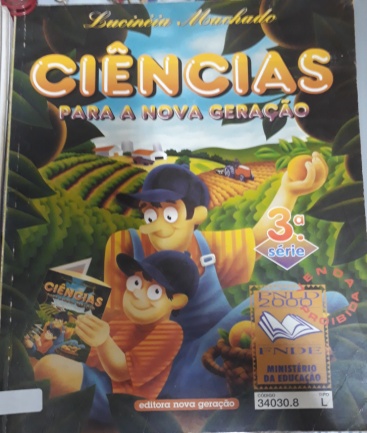 Título: Ciências para a nova geraçãoAutor(es): Lucinéia MachadoEditora: Nova GeraçãoLocal: São PauloAno de Publicação: 1998 Nível: 3ª série, 2ª edição.Idioma: PortuguêsGênero: LivroDescrição: 28,5 cm X 21,5 cm/ 128 p.Notas: Disciplina: CiênciasTítulo: Ciências Entendendo a NaturezaAutor(es): César, Sezar, Bedaque.Editora: SaraivaLocal: São PauloAno de Publicação: 2001 Nível: 6ª série, 18ª edição.Idioma: PortuguêsGênero: LivroDescrição: 28,5 cm X 21,5 cm/ 288 p.Notas: Disciplina: Ciências Título: Viver e Aprender Ciências 3.Autor(es): Elisabete Chaddad Trigo, Eurico Moraes Trigo.Editora: SaraivaLocal: São PauloAno de Publicação: 1993 Nível: 3ª Série, 1ª edição.Idioma: PortuguêsGênero: LivroDescrição: 28,5 cm X 21,5 cm/ 112 p. Notas: Disciplina: CiênciasTítulo: Ciências O Ecossistema Ambiente FísicoAutor(es): Plínio Carvalho LopesEditora: SaraivaLocal: São PauloAno de Publicação: 1990 Nível: 5ª sérieIdioma: Português Gênero: LivroDescrição: 28,5 cm X 21,5 cm/ 184 p.Notas: Disciplina: CiênciasTítulo: Ciências Coleção Marcha CriançaAutor(es): Maria Tereza Marsico, Maria do Carmo Tavares da Cunha, Maria Elisabete Martins Antunes, Armando Coelho de Carvalho Neto.Editora: ScipioneLocal: São PauloAno de Publicação: 1997 Nível: 1ª sérieIdioma: PortuguêsGênero: LivroDescrição: 28,5 cm X 21,5 cm/ 123 p.Notas: Disciplina: Ciências Título: Ciências e VocêAutor(es): Linamar de Oliveira, Eliana RamosEditora: FTDLocal: São Paulo-SPAno de Publicação: Nível: 5ª SérieIdioma: PortuguêsGênero: LivroDescrição: 28,5 cm X 21,5 cm/136 p.Notas: Disciplina: CiênciasTítulo: Viver e Aprender Ciências 3Autor(es): Elisabete Chaddad Trigo, Eurico Moraes TrigoEditora: SaraivaLocal: São Paulo-SPAno de Publicação: 1997Nível: 3ª série, 8ª edição.Idioma: PortuguêsGênero: LivroDescrição: 28,5 cm X 21,5 cm/ 112 p.Notas: Disciplina: CiênciasTítulo: Ciências O AmbienteAutor(es): Antonio Lembo, Hélvio Moisés, Thais SantosEditora: ModernaLocal: São Paulo-SPAno de Publicação: 1992Nível: 1º Grau, 1ª edição.Idioma: PortuguêsGênero: LivroDescrição: 28,5 cm X 21,5 cm/ 135 p.Notas: Disciplina: CiênciasTítulo: Ciências o AmbienteAutor(es): Antonio Lembo, Hélvio Moisés, Thais SantosEditora: ModernaLocal: São Paulo-SPAno de Publicação: 1992Nível: 1º Grau, 1ª edição.Idioma: PortuguêsGênero: Caderno de AtividadesDescrição: 28,5 cm X 21,5 cm/ 68 p.Notas: Disciplina: CiênciasTítulo: Ciências: Livro do ProfessorAutor(es): Arilete Regina Cytrynski, Maria Helena Orlowski.Editora: EducarteLocal: CuritibaAno de Publicação: 1996Nível: 1º GrauIdioma: PortuguêsGênero: Livro Descrição: 28,5 cm X 21,5 cm/ 90 p.Notas: Disciplina: CiênciasTítulo: CiênciasAutor(es): Arilete Regina Cytrynski, Maria Helena OrlowskiEditora: EducarteLocal: CuritibaAno de Publicação: 1996Nível: 1º Grau, Volume 1Idioma: PortuguêsGênero: LivroDescrição: 28,5 cm X 21,5 cm/ 90 p.Notas: Disciplina: CiênciasTítulo: De olho no futuro Ciências 2Autor(es): Marinez MeneghelloEditora: Quinteto EditorialLocal: São PauloAno de Publicação: Nível: Idioma: PortuguêsGênero: Livro do professorDescrição: 28,5 cm X 21,5 cm/ 174 p.Notas: Disciplina: CiênciasTítulo: Ciências Matéria, Formas de Energia, Iniciação à Mecânica.Autor(es): Demétrio GowdakEditora: FTDLocal: São PauloAno de Publicação: Nível: 8ª série Idioma: PortuguêsGênero: LivroDescrição: 28,5 cm X 21,5 cm/ 227 p.Notas: Disciplina: CiênciasTítulo: Ciências O Ecossistema Fatores Químicos e FísicosAutor(es): Plínio Carvalho LopesEditora: SaraivaLocal: São PauloAno de Publicação: 1993 Nível: 8ª Série, 6ª ediçãoIdioma: PortuguêsGênero: LivroDescrição: 28,5 cm X 21,5 cm/ 208 p.Notas: Disciplina: Ciências Título: Ciências Naturais no dia-a-diaAutor(es): Jenner Procópio de Alvarenga, José Luiz Pedersoli, Moacir Assis d’Assunção Filho, Wellington Caldeira GomesEditora: DimensãoLocal: Belo HorizonteAno de Publicação: 2000Nível: 6ª sérieIdioma: PortuguêsGênero: LivroDescrição: 28,5 cm X 21,5 cm/ 199 p.Notas: Disciplina: CiênciasTítulo: Ciências Entendendo a NaturezaAutor(es): Cézar, Sezar, BedaqueEditora: SaraivaLocal: São PauloAno de Publicação: 1994 Nível: 3ª ediçãoIdioma: PortuguêsGênero: Manual do ProfessorDescrição: 28,5 cm X 21,5 cm/ 144 p.Notas: Disciplina: CiênciasTítulo: Ciências Ar, Água e SoloAutor(es): Nicolau, Toledo e Ayrton Editora: ScipioneLocal: São PauloAno de Publicação: Nível: Idioma: PortuguêsGênero: LivroDescrição: 28,5 cm X 21,5 cm/ 119 p.Notas: Disciplina: CiênciasTítulo: Aprendendo CiênciasAutor(es): Demétrio Gowdak, Pitty VassolerEditora: FTDLocal: São PauloAno de Publicação: 1993 Nível: Idioma: PortuguêsGênero: LivroDescrição: 28,5 cm X 21,5 cm/ 144 p.Notas: Disciplina: CiênciasTítulo: O Ambiente e suas alterações Autor(es): Napoleão e OdairEditora: IBEPLocal: São PauloAno de Publicação: Nível: 5ª SérieIdioma: PortuguêsGênero: LivroDescrição: 28,5 cm X 21,5 cm/ 142 p.Notas: Disciplina: CiênciasTítulo: O AmbienteAutor(es): Plínio Carvalho LopesEditora: SaraivaLocal: São PauloAno de Publicação: 1983 Nível: 5ª Série, 1º grau.Idioma: PortuguêsGênero: Livro exemplar do professorDescrição: 28,5 cm X 21,5 cm/ 168 p.Notas: Disciplina: CiênciasTítulo: Ciências, Ar, Água e SoloAutor(es): Marques e PortoEditora: ScipioneLocal: São PauloAno de Publicação: 1990 Nível: 3ª edição Idioma: PortuguêsGênero: LivroDescrição: 28,5 cm X 21,5 cm/ 176 p.Notas: Disciplina: CiênciasTítulo: Iniciação aos estudos sociais e ciênciasAutor(es): Idalina Ladeira FerreiraEditora: SaraivaLocal: São PauloAno de Publicação: 1979 Nível: 1º GrauIdioma: PortuguêsGênero: LivroDescrição: 28,5 cm X 21,5 cm/ 96 p.Notas: Disciplina: CiênciasTítulo: Os seres vivos ecologia saúde Autor(es): José Luís SoaresEditora: ModernaLocal: São PauloAno de Publicação: 1989 Nível: 1º grauIdioma: PortuguêsGênero: Caderno de AtividadesDescrição: 28,5 cm X 21,5 cm/ 80 p.Notas: Disciplina: CiênciasTítulo: Viva Vida praticando ciênciasAutor(es): Demetrio Gowdak, Pitty VassolerEditora: FTDLocal: São PauloAno de Publicação: 1995 Nível: 1º grauIdioma: PortuguêsGênero: LivroDescrição: 28,5 cm X 21,5 cm/ 31 p.Notas: Disciplina: CiênciasTítulo: Ciências química e física Autor(es): Marques, PortoEditora: ScipioneLocal: São PauloAno de Publicação: 1994Nível: 2ª ediçãoIdioma: PortuguêsGênero: Caderno de AtividadesDescrição: 28,5 cm X 21,5 cm/ 72 p.Notas: Disciplina: CiênciasTítulo: Ciências Entendendo a Natureza, A matéria e a energiaAutor(es): Cézar, Sezar, BedaqueEditora: SaraivaLocal: São PauloAno de Publicação: 1993 Nível: 3ª edição Idioma: PortuguêsGênero: Caderno de exercícios Descrição: 28,5 cm X 21,5 cm/ 64 p.Notas: Disciplina: Ciências Título: Ciências Entendendo a Natureza, O mundo em que vivemos Autor(es): César, Sezar, BedaqueEditora: SaraivaLocal: São PauloAno de Publicação: 1993 Nível: 3ª edição Idioma: PortuguêsGênero: Caderno de exercíciosDescrição: 28,5 cm X 21,5 cm/ 79 p.Notas: Disciplina: CiênciasTítulo: Ciências Entendendo a Natureza, Os seres vivos no ambienteAutor(es): César, Sezar, BedaqueEditora: SaraivaLocal: São PauloAno de Publicação: 1993 Nível: 3ª edição Idioma: PortuguêsGênero: Caderno de exercícios Descrição: 28,5 cm X 21,5 cm/ 95 p.Notas: Disciplina: Ciências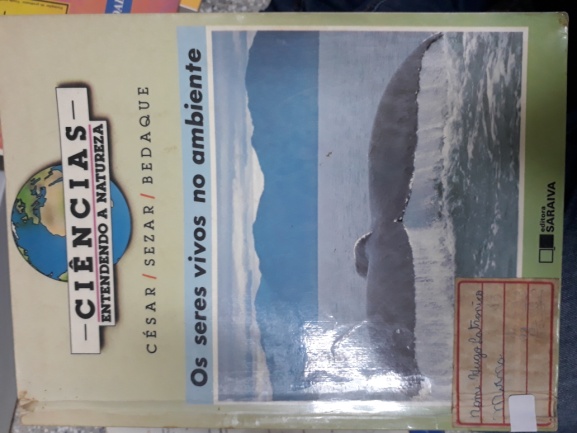 Título: Ciências Entendendo a Natureza, Os seres vivos o ambienteAutor(es): Cézar, Sezar, BedaqueEditora: SaraivaLocal: São PauloAno de Publicação: 1993 Nível: 3ª edição Idioma: PortuguêsGênero: LivroDescrição: 28,5 cm X 21,5 cm/ 208 p.Notas: Disciplina: CiênciasTítulo: Ciências Os seres vivosAutor(es): Antonio Lembo, Hélvio Moisés, Thais SantosEditora: ModernaLocal: São PauloAno de Publicação: 1992 Nível: 1º grau, 1ª edição Idioma: PortuguêsGênero: LivroDescrição: 28,5 cm X 21,5 cm/ 154 p.Notas: Disciplina: CiênciasTítulo: Ciências os seres vivosAutor(es): Marques, PortoEditora: Scipione Local: São PauloAno de Publicação: 1994 Nível: Idioma: PortuguêsGênero: Caderno de Atividades Descrição: 28,5 cm X 21,5 cm/ 64 p.Notas: Disciplina: CiênciasTítulo:O corpo humanoAutor(es):Carlos BarrosEditora: ÁticaLocal: São PauloAno de Publicação:1988Nível:Primeiro GrauIdioma:Português Gênero:LivroDescrição:28,5 cm X 21,5 cm/ 144 p.Notas:32 edição Disciplina:Ciências Classificação:Título: Biologia 1Autor(es):Roberto Cipullo; Hélvio Nicolau Moisés; Neide Simões de Mattos.Editora: FTDLocal: São PauloAno de Publicação:1986Nível:2º grauIdioma:Português Gênero:LivroDescrição:25 cm X 18 cm/ 132 p.Notas:Disciplina:BiologiaClassificação:Título:O corpo humanoAutor(es):Carlos BarrosEditora: ÁticaLocal: São PauloAno de Publicação:1994Nível:Idioma:Português Gênero:LivroDescrição:28 cm X 21 cm/ 136 p.Notas:46 edição Disciplina:Ciências Classificação:Título:Literatura portuguesa, das origens aos nossos dias  Autor(es):Nicola, José de Editora: Scipione Local: São Paulo Impressor:Ano de Publicação:1999Nível:Ensino médio Idioma:Português Gênero:Manual Descrição:25,5 x 19,5 cm / 279 pNotas:Disciplina:Literatura Classificação:Ilustrações:Sim Exemplares:Título:Estudos de língua portuguesa gramática Autor(es):Tufano, Douglas Editora: Moderna Local: São Paulo Impressor:Ano de Publicação:1995 Nível:Idioma:Português Gênero:Manual Descrição:23,5 x 16,5 cm / 232 p Notas:3. Ed. Livro do professor Disciplina:Português Classificação:Ilustrações:Sim Exemplares:Título:Português de todo dia Autor(es):Cadore, Luis AgostinhoEditora: Ática S.ALocal: São PauloImpressor:Ano de Publicação:1990Nível:5ª série, primeiro grau Idioma:Português Gênero:Manual Descrição:27 x 20 cm / 175 pNotas:2. Ed. Livro do professor Disciplina:Português Classificação:Ilustrações:Sim Exemplares:Título:Português: língua, literatura e produção de textos Autor(es):Terra, Ernani; Nicola, José deEditora: ScipioneLocal: São PauloImpressor:Ano de Publicação:2003Nível:Ensino médio Idioma:Português Gênero:Manual Descrição:26 x 19 cm / 343Notas:Livro do professor, venda proibida Disciplina:Português Classificação:Ilustrações:Sim Exemplares:Título:Português em sala de aulaAutor(es):Junqueira, Sonia Editora: Ática S.ALocal: São PauloImpressor:Ano de Publicação:1988Nível:7ª série, primeiro grau Idioma:Português Gênero:Manual Descrição:27 x 20 cm / 224 pNotas:Disciplina:Português Classificação:Ilustrações:Sim Exemplares:Título:Português: língua, literatura e produção de textosPortuguês: língua, literatura e produção de textosAutor(es):Terra, ernani; nicola, josé deTerra, ernani; nicola, josé deEditora: ScipioneScipioneLocal: São PauloSão PauloImpressor:Ano de Publicação:20032003Nível:2˚grau2˚grauIdioma:PortuguêsPortuguêsGênero:ManualManualDescrição:26 cm x 19,5cm/ 343pg 26 cm x 19,5cm/ 343pg Notas:Livro do professorLivro do professorDisciplina:PortuguêsPortuguêsClassificação:Ilustrações:SimSimExemplares:Exemplares:Título:Palavras: textos, gramática, redaçãoPalavras: textos, gramática, redaçãoAutor(es):Sargentim, HermínioSargentim, HermínioEditora: IbepIbepLocal: São PauloSão PauloImpressor:Ano de Publicação:20022002Nível:Ensino fundamentalEnsino fundamentalIdioma:Português/ inglêsPortuguês/ inglêsGênero:ManualManualDescrição:25,5cm x 19,5cm/ 240pg +31pg(ligações com o currículo)25,5cm x 19,5cm/ 240pg +31pg(ligações com o currículo)Notas:De acordo com as diretrizes curriculares nacionais para o ensino médio/ livro do professor/ 4˚edição.De acordo com as diretrizes curriculares nacionais para o ensino médio/ livro do professor/ 4˚edição.Disciplina:InglêsInglêsClassificação:Ilustrações:SimSimExemplares:Exemplares:Título:Cartilha todas as letras alfabetização Autor(es):Augusto, Marisley Editora: AtualLocal: São Paulo, SPImpressor:Ano de Publicação:1996Nível:Fundamental Idioma:PortuguêsGênero:CartilhaDescrição:27,5 x 20,5 cm / 24pNotas:PNLD 2002, 22º reimpressão Disciplina:Alfabetização Classificação:Ilustrações:SimExemplares:Nº: 209Título: Gramática Reflexiva: Texto, Semântica e Interação Autor(es): Cereja, William Roberto; Magalhães, Thereza CocharEditora: AtualLocal: São PauloAno de Publicação: 2005 Nível: Ensino MédioIdioma: PortuguêsGênero: ManualDescrição: 26 cm X 18,5 cm / 448 p. Manual do Professor 36 p.Notas: Livro para análise do professorDisciplina: PortuguêsTítulo:Estudos de lingua e literatura vol. 2Autor(es):Tufano, Douglas Editora: ModernaLocal: São Paulo, SPImpressor:Ano de Publicação:1986Nível:2. grau Idioma:Português Gênero:Manual Descrição:21,5 x 14,5 cm / 272 p.Notas:1. Ed. 1948. 3. Ed. Revista e ampliada. Suplementado por manual do professor Disciplina:Português Classificação:Ilustrações:Não Exemplares:Título:Movimentos e Estilo LiteráriosAutor(es): Benjamin Abdala Junior; Editora: ScipioneLocal: São Paulo, SPImpressor:Ano de Publicação:1995Nível:Idioma:PortuguêsGênero:ManualDescrição:23,5 x 17,0 /94p.Notas:1952. Livro do professor (coleção margens do texto). Carimbo escola MaceDisciplina:LiteraturaClassificação:Ilustrações:SimExemplares:Título:Estudos de língua portuguesaAutor(es):Menezes, cândida zuiani; Paulo, Marlene karabolad de matosEditora: Ftd s.aLocal: São PauloImpressor:Ano de Publicação:1989Nível:Ensino fundamental 7 ˚sérieIdioma:PortuguêsGênero:ManualDescrição:27 cm x 21cm/ 189pgNotas:Livro do professor, distribuição reservada, data da última bibliografia (1981). Disciplina:PortuguêsClassificação:Ilustrações:SimExemplares:Título:Português: LinguagensAutor(es): William Roberto Cereja; Thereza Cochar MagalhãesEditora: AtualLocal: São Paulo, SPImpressor:  Ano de Publicação:1999Nível:Ensino médio 1 anoIdioma:PortuguêsGênero:ManualDescrição:24,0 x 17,0 / 374p. + 16p. (manual do professor)Notas:3.Ed.rev. e ampl.7 reimpressão.Vol. 1. Suplementado manual do professorDisciplina:PortuguêsClassificação:Ilustrações:SimExemplares:Título:Português: LinguagensPortuguês: LinguagensPortuguês: LinguagensPortuguês: LinguagensAutor(es): William Roberto Cereja; Thereza Cochar Magalhães William Roberto Cereja; Thereza Cochar Magalhães William Roberto Cereja; Thereza Cochar Magalhães William Roberto Cereja; Thereza Cochar MagalhãesEditora: AtualAtualAtualAtualLocal: São Paulo, SPSão Paulo, SPSão Paulo, SPSão Paulo, SPImpressor:  Ano de Publicação:1999199919991999Nível:Ensino médio – 3anoEnsino médio – 3anoEnsino médio – 3anoEnsino médio – 3anoIdioma:PortuguêsPortuguêsPortuguêsPortuguêsGênero:ManualManualManualManualDescrição:24,0 x 17,0 / 422p. + 16p. (manual do professor)24,0 x 17,0 / 422p. + 16p. (manual do professor)24,0 x 17,0 / 422p. + 16p. (manual do professor)24,0 x 17,0 / 422p. + 16p. (manual do professor)Notas:3.Ed.rev. e ampl.6 reimpressão. Vol.3. Suplementado manual do professor3.Ed.rev. e ampl.6 reimpressão. Vol.3. Suplementado manual do professor3.Ed.rev. e ampl.6 reimpressão. Vol.3. Suplementado manual do professor3.Ed.rev. e ampl.6 reimpressão. Vol.3. Suplementado manual do professorDisciplina:PortuguêsPortuguêsPortuguêsPortuguêsClassificação:Ilustrações:SimSimSimSimExemplares: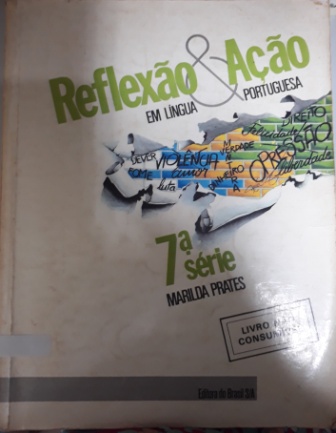 Nº: 215Título: Reflexão e Ação: Língua PortuguesaNº: 215Título: Reflexão e Ação: Língua PortuguesaNº: 215Título: Reflexão e Ação: Língua PortuguesaAutor(es): Marilda PratesAutor(es): Marilda PratesAutor(es): Marilda PratesEditora: Brasil S/BEditora: Brasil S/BEditora: Brasil S/BLocal: São PauloLocal: São PauloLocal: São PauloAno de Publicação: 1984 Ano de Publicação: 1984 Ano de Publicação: 1984 Nível: 7 SérieNível: 7 SérieNível: 7 SérieIdioma: PortuguêsIdioma: PortuguêsIdioma: PortuguêsGênero: ManualGênero: ManualGênero: ManualDescrição: 27,2 cm X 21 cm / 223 p.Descrição: 27,2 cm X 21 cm / 223 p.Descrição: 27,2 cm X 21 cm / 223 p.Notas: Notas: Notas: Disciplina: PortuguêsDisciplina: PortuguêsDisciplina: Português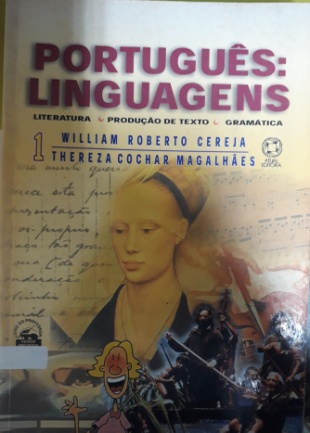 Nº: 216Título:Nº: 216Título:Português: LinguagensPortuguês: LinguagensPortuguês: LinguagensAutor(es):Autor(es): William Roberto Cereja; Thereza Cochar Magalhães William Roberto Cereja; Thereza Cochar Magalhães William Roberto Cereja; Thereza Cochar MagalhãesEditora: Editora: AtualAtualAtualLocal: Local: São Paulo, SPSão Paulo, SPSão Paulo, SPImpressor:Impressor:  Ano de Publicação:  Ano de Publicação:199919991999Nível:Nível:Ensino médio 1 anoEnsino médio 1 anoEnsino médio 1 anoIdioma:Idioma:PortuguêsPortuguêsPortuguêsGênero:Gênero:ManualManualManualDescrição:Descrição:24,0 x 17,0 / 374p. + 16p. (manual do professor)24,0 x 17,0 / 374p. + 16p. (manual do professor)24,0 x 17,0 / 374p. + 16p. (manual do professor)Notas:Notas:3.Ed.rev. e ampl.7 reimpressão.Vol. 1. Suplementado manual do professor3.Ed.rev. e ampl.7 reimpressão.Vol. 1. Suplementado manual do professor3.Ed.rev. e ampl.7 reimpressão.Vol. 1. Suplementado manual do professorDisciplina:Disciplina:PortuguêsPortuguêsPortuguêsClassificação:Classificação:Ilustrações:Ilustrações:SimSimSimExemplares:Exemplares:Exemplares:Exemplares: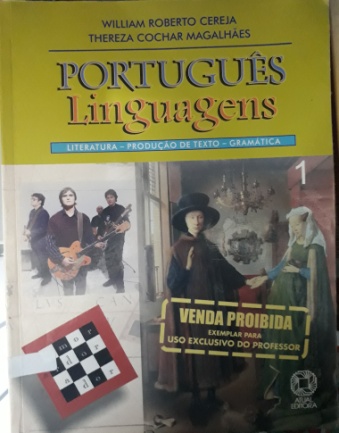 Nº: 217Título: Linguagens; Literatura; Produção de Textos; Gramática. Autor(es): Cereja, William, Roberto, Magalhães, Thereza CocharEditora: 4. Ed. Rev. e Ampl- Atual Local: São PauloAno de Publicação: 2004Nível: Nível MédioIdioma: PortuguêsGênero: ManualDescrição: 27,5 cm X 20,5 cm / 384 p. Manual do professor 31 p.Notas: Suplementado por manual do professorDisciplina: Português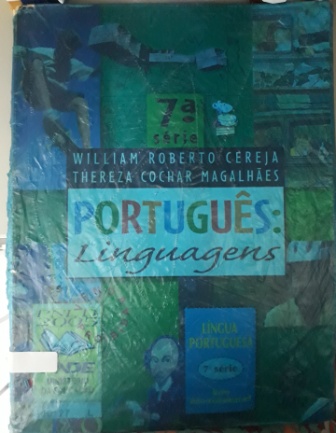 Nº: 218Título: Português: Linguagens Autor(es): Cereja, William RobertoEditora: AtualLocal: Ano de Publicação: 2002 Nível: Ensino MédioIdioma: PortuguêsGênero: ManualDescrição: 27,5 cm X 21 cm / 272 p.Notas: PNIDDisciplina: PortuguêsTítulo:Autor(es):Literatura brasileira: das origens aos nossos diasNicola, José deEditora: ScipioneLocal: São Paulo, SPImpressor:Ano de Publicação:2003Nível:II grau Idioma:Literatura brasileiraGênero:ManualDescrição:26 x 20 / 511p.Notas:Disciplina:LiteraturaClassificação:Ilustrações:SimExemplares:Título:Português: língua, literatura e produção de textosAutor(es):Terra, ermani; nicola, josé de/ guilherme, marcos; basile, vera (ilustração)Editora: ScipioneLocal: São PauloImpressor:Ano de Publicação:2003Nível:II ˚grau/ 1 ˚sérieIdioma:PortuguêsGênero:ManualDescrição:26cm x 19 cm/ 296 pgNotas:Volume 1, livro do professorDisciplina:PortuguêsClassificação:Ilustrações:SimExemplares:Título:Português: língua e leitura: volume únicoAutor(es):Maria luiza abaurre, marcela nogueira pontara, tatiana fadelEditora: ModernaLocal: São PauloImpressor:Ano de Publicação:2003Nível:II˚ grauIdioma:PortuguêsGênero:ManualDescrição:27 cm x 20 cm/ 394 pg Notas:Volume único/ coleção base/ livro do professor venda proibida/ 2.ed.Disciplina:PortuguêsClassificação:Ilustrações:SimExemplares:Título:Novas Palavras: literatura, gramatica, redação e leituraAutor(es):Ricardo leite, Emília Amaral, mauro ferreira, Severino Antônio.Editora: FTDLocal: São PauloImpressor:Ano de Publicação:1997Nível:II˚ grauIdioma:Português Gênero:ManualDescrição:25,5cm x 19cm / 383 pgNotas:(coleção novas palavras) / obra em 3vDisciplina:Português: ensino e ensinoClassificação:Ilustrações:NãoExemplares:Título:Literatura Brasileira com textos e testesAutor(es): Hildebrando Campestrini.Editora: FTDA s.aLocal: São Paulo, SPImpressor:Ano de Publicação:1976Nível:2. grau e vestibularesIdioma:PortuguêsGênero:ManualDescrição:22,5 x 16,0 / 211p.Notas:1941. Disciplina:LiteraturaClassificação:Ilustrações:NãoExemplares:Título: Gramática Pedagógica Autor(es): Roberto Melo Mesquita, Cloder Rivas MartosEditora: SaraivaLocal: São PauloAno de Publicação: 1981 Nível: 3ª edição Idioma: PortuguêsGênero: LivroDescrição: 22,5 cm X 17 cm/ 384 p.Notas: Disciplina: PortuguêsTítulo: Oficina de Redação Autor(es): Leila Lauar SarmentoEditora: ModernaLocal: Ano de Publicação:Nível: 2ª edição Volume ÚnicoIdioma: PortuguêsGênero: LivroDescrição: 28,5 cm X 21,5 cm/ 319 p.Notas: Disciplina: PortuguêsTítulo: Linguagem NovaAutor(es): Faraco, MouraEditora: ÁticaLocal: São PauloAno de Publicação: 1995 Nível: 6ª Série, 9ª edição Idioma: PortuguêsGênero: LivroDescrição: 28,5 cm X 21,5 cm/ 223 p.Notas: Disciplina: PortuguêsTítulo: Português Linguagem e ConstruçãoAutor(es): Hildebrando A. de AndréEditora: ModernaLocal: São PauloAno de Publicação: 1994 Nível: 8ª Série, 1ª edição Idioma: PortuguêsGênero: LivroDescrição: 28,5 cm X 21,5 cm/ 215 p.Notas: Disciplina: PortuguêsTítulo: Português LinguagensAutor(es): William Roberto Cereja, Thereza Cochar MagalhãesEditora: AtualLocal: São PauloAno de Publicação: 2004 Nível: Ensino Médio Volume 2, 4ª edição Idioma: PortuguêsGênero: LivroDescrição: 28,5 cm X 21,5 cm/ 464p.Notas: Disciplina: PortuguêsTítulo: Língua, Literatura e Produção de TextosAutor(es): José de Nicola Editora: ScipioneLocal: São PauloAno de Publicação: 2005Nível: Ensino Médio Volume 3Idioma: PortuguêsGênero: LivroDescrição: 28,5 cm X 21,5 cm/ 480 p.Notas: Disciplina: PortuguêsTítulo:História geral: para uma geração consciente: da antiguidade aos tempos atuaisAutor(es):Cotrim, Gilberto VieiraEditora: SaraivaLocal: São Paulo, SPImpressor:Ano de Publicação:1985Nível:2. grauIdioma:Português 0Gênero:ManualDescrição:27,5 x 19 cm / 256pNotas:1. ed.Disciplina:HistóriaClassificação:Ilustrações:SimExemplares:Nº: 302Título:História e vida: Brasil: da pré- história a independênciaAutor(es):Piletti, Nelson; piletti, ClaudinoEditora: AticaLocal: São Paulo, SPImpressor:Ano de Publicação:1991Nível:I grauIdioma:PortuguêsGênero:ManualDescrição:27 x 20 / 368p.Notas:Volume 1/ 9 ͦ ediçãoDisciplina:HistóriaClassificação:Ilustrações:SimExemplares:Título:História do Brasil: império republicaAutor(es):Boni, Agostinho; belluci, Francisco romano  Editora: FtdLocal: São Paulo, SPImpressor:Ano de Publicação:Nível:Ensino fundamental, 2Idioma:HistóriaGênero:ManualDescrição:27,5 x 20,5 cmNotas:Volume 2Disciplina:HistóriaClassificação:Ilustrações:SimExemplares:Título:Toda a História: história geral e história do Brasil Autor(es):Arruda, José Jobson de Andrade; Piletti, NelsonEditora: ÁticaLocal: São Paulo, SPImpressor:Ano de Publicação:1998Nível:2. grauIdioma:Português Gênero:ManualDescrição:24 x 17 cm / 408 pNotas:8. ed. Com atlas histórico em cores Disciplina:HistóriaClassificação:Ilustrações:SimExemplares: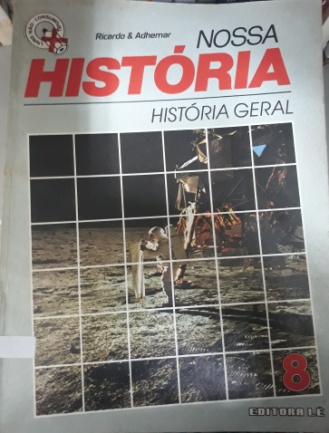 Nº: 305Título:Nossa história: história do Brasil: 8 ͦ série do 1 ͦ grauAutor(es):Faria, Ricardo de moura; marques, Adhemar MartinsEditora: LêLocal: Belo horizonteImpressor:Ano de Publicação:1984Nível:Ensino fundamental (8 ͦ série) Idioma:HistóriaGênero:ManualDescrição:28 x 21cm / 172p.Notas:Suplementado pelo manual do professor e caderno de exercícios.Disciplina:HistóriaClassificação:Ilustrações:SimExemplares:Nº: 306Título:História das civilizaçõesAutor(es):Saroni, Fernando; darós, vitalEditora: FtdLocal: São Paulo, SPImpressor:Ano de Publicação:1979Nível:Ensino fundamental (volume 1)Idioma:HistóriaGênero:ManualDescrição:28 x 20 cm / 192p + 16 p anatoções para o professor.Notas:Volume 1/ livro do professorDisciplina:HistóriaClassificação:Ilustrações:SimExemplares:Título:História do Brasil ColôniaAutor(es):Silva, Francisco de AssisEditora: ModernaLocal: São Paulo, SPImpressor:Ano de Publicação:1990Nível:1º vol. Idioma:Português Gênero:Manual Descrição:27,5 x  20,5 cm / 120 pNotas:2. Ed. 1937, 1. Ed. (?)Disciplina:HistóriaClassificação:Ilustrações:Sim Exemplares:Título:História do Brasil, Colônia, Império, República  Autor(es):Silva, Francisco de AssisEditora: ModernaLocal: São Paulo, SPImpressor:Ano de Publicação:1992Nível:2º grau Idioma:Português Gênero:Manual Descrição:24 x 16,5 cm / 335 pNotas:Disciplina:HistóriaClassificação:Ilustrações:Sim Exemplares:Título:História das civilizações: idade moderna, idade contemporânea Autor(es):Saroni, Fernando; darós, vitalEditora: FtdLocal: São PauloImpressor:Ano de Publicação:1986Nível:I˚grau 2 (6)Idioma:PortuguêsGênero:ManualDescrição:27, 5 cm x 20cm/ 222pgNotas:Suplementado por manual do professorDisciplina:HistóriaClassificação:Ilustrações:SimExemplares:Título: História Memória Viva, Brasil Período Colonial e Independência.Autor(es): Cláudio VicentinoEditora: ScipioneLocal: São PauloAno de Publicação: 1994 Nível: Idioma: PortuguêsGênero: Caderno de AtividadesDescrição: 28,5 cm X 21,5 cm/ 55 p.Notas: Disciplina: HistóriaTítulo:História Moderna e ContemporâneaAutor(es):Carlos Guilherme Mota;Editora: ModernaLocal: São Paulo, SPImpressor:Ano de Publicação:1986Nível:2. grauIdioma:HistóriaGênero:ManualDescrição:21,0 x 14,5 / 497p.Notas:Ed. 1941. Suplementado por caderno de atividadesDisciplina:HistóriaClassificação:Ilustrações:SimExemplares:Título:Viver e aprender história, 3˚sérieAutor(es):Lucci, elian alabi; branco, Anselmo lazaroEditora: SaraivaLocal: São PauloImpressor:Ano de Publicação:2001Nível:Ensino fundamental, 3 ˚sérieIdioma:PortuguêsGênero:ManualDescrição:27 cm x 20,5 cm/ 80 pgNotas:Suplementado pelo livro do professorDisciplina:HistóriaClassificação:Ilustrações:SimExemplares:Título:Trabalho e Civilização: uma história global: as origens da modernidade do século XVII ao XIX, volume 3 Autor(es):Maranhão, Ricardo; Antunes, Maria FernandaEditora: ModernaLocal: São PauloImpressor:Ano de Publicação:1999Nível:Ensino fundamental, volume 3Idioma:Português Gênero:ManualDescrição:27,5 x 20,5 cm / 232 p. + 54 p. manual do professor  Notas:PNLD 2002 Disciplina:Historia Classificação:Ilustrações:Sim Exemplares:Título:Telecurso 2000, História – 1º grau – volume 2 Autor(es):Editora: Editora Globo S. A.Local: São PauloImpressor:Ano de Publicação:1995Nível:1º grau – volume 2Idioma:Português Gênero:ManualDescrição:27 x 21,5 cm / 160 p. Notas:Fundação Roberto Marinho Disciplina:HistóriaClassificação:Ilustrações:Sim Exemplares:Título:Historia da sociedade brasileira Autor(es):Alencar, Francisco; Carpi, Lucia; Ribeiro, Marcos Venício Editora: Editora ao livro técnico Local: Rio de Janeiro Impressor:Ano de Publicação:1985Nível:2. grauIdioma:Português Gênero:Manual Descrição:25 x 18 cm / 339 p. Notas:3. Ed., complementado pelo guia do professor  Disciplina:Historia Classificação:Ilustrações:Sim Exemplares:Título:História, os caminhos do homemAutor(es):Marques, Adhemar; Berutti, Flávio; Faria, Ricardo Editora: Editora Lê Local: Belo Horizonte Impressor:Ano de Publicação:1997Nível:Primeiro grau, 4 volume  Idioma:Português Gênero:Manual Descrição:Notas:Edição atualizada Disciplina:História Classificação:Ilustrações:Sim Exemplares:Título: História Global Brasil e GralAutor(es): Gilberto CotrimEditora: SaraivaLocal: São PauloAno de Publicação: 2002 Nível: Volume Único, 6ª edição Idioma: PortuguêsGênero: LivroDescrição: 27 cm X 19,5 cm/ 688 p.Notas: Disciplina: HistóriaTítulo: Duas Viagens ao BrasilAutor(es): Hans StadenEditora: ItatiaiaLocal: São PauloAno de Publicação: 1974 Nível: Idioma: PortuguêsGênero: LivroDescrição: 27,5 cm X 19,5 cm/ 216 p.Notas: Disciplina: HistóriaTítulo: História das cavernas ao Terceiro MilênioAutor(es): Myriam Becho Mota, Patrícia Ramos BraickEditora: ModernaLocal: São PauloAno de Publicação: 1997 Nível: 1ª edição Idioma: PortuguêsGênero: LivroDescrição: 24,5 cm X 18 cm/ 632 p.Notas: Disciplina: HistóriaTítulo: Brasil História Texto e Consulta, 3 República VelhaAutor(es):Antonio Mendes JR., Ricardo MaranhãoEditora: Brasiliense Local: Ano de Publicação: 1981 Nível: 2ª edição Idioma: PortuguêsGênero: LivroDescrição: 28,5 cm X 21,5 cm/ 374 p.Notas: Disciplina: HistóriaTítulo: História Memória VivaAutor(es): Cláudio VicentinoEditora: ScipioneLocal: São PauloAno de Publicação: 1994 Nível: Idioma: PortuguêsGênero: Caderno de Atividades Descrição: 28,5 cm X 21,5 cm/ 55 p.Notas: Disciplina: HistóriaTítulo: História do Mato Grosso do SulAutor(es): Diane, Miriam Bianca do AmaralEditora: BaseLocal: CuritibaAno de Publicação: 2011 Nível: 4º ou 5º ano Idioma: PortuguêsGênero: LivroDescrição: 28,5 cm X 21,5 cm/ 232 p.Notas: Disciplina: HistóriaTítulo: HistoireAutor(es): Editora: BelinLocal: ParisAno de Publicação: Nível: Idioma: FrancêsGênero: LivroDescrição: 28,5 cm X 21,5 cm/ 288 p.Notas: Disciplina: HistóriaTítulo: HistoireAutor(es): Pierre Milza e Serge BersteinEditora: HatierLocal: ParisAno de Publicação: Nível: Idioma: FrancêsGênero: LivroDescrição: 28,5 cm X 21,5 cm/ 320 p.Notas: Disciplina: HistóriaTítulo: Oficina de HistóriaAutor(es): Flavio de CamposEditora: ModernaLocal: São PauloAno de Publicação: Nível: Idioma: PortuguêsGênero: LivroDescrição: 28,5 cm X 21,5 cm/ 399 p.Notas: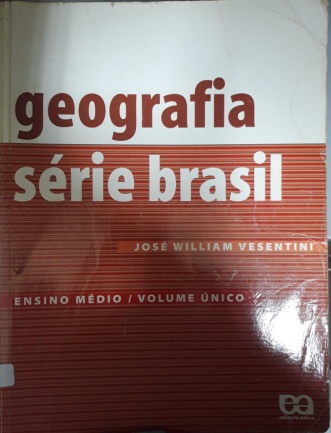 Nº: 501Título: Geografia: Série BrasilAutor(es): Vensentini, José WilliamEditora: AticaLocal: São PauloImpressor:Ano de Publicação: 2003Nível: II grauIdioma: PortuguêsGênero: ManualDescrição: 26 X 19,5 cm / 543 p.Notas: Volume Único Disciplina: GeografiaTítulo:Trabalhando com mapas. O mundo subdesenvolvido Autor(es):Sem autorEditora: ÁticaLocal: São Paulo, SPImpressor:Ano de Publicação:1996Nível:5º a 8º série Idioma:Gênero:ParadidáticoDescrição:27 x 20 cm / 95 p. Notas:AspiralDisciplina:Geografia Classificação:Ilustrações:SimExemplares:Título:GeografiaAutor(es):Projeto Araribá Editora ModernaEditora: ModernaLocal: São Paulo, SPImpressor:Ano de Publicação:2007 Nível:7º ano (Ensino fundamental de 9 anos) Idioma:Português Gênero:Manual Descrição:28 x 22,5 cm / 216 p. 2. Ed. Notas:Disciplina:Geografia Classificação:Ilustrações:SimExemplares:Título:GeografiaAutor(es):Projeto Araribá Editora ModernaEditora: ModernaLocal: São Paulo, SPImpressor:Ano de Publicação:2007 Nível:7º ano (Ensino fundamental de 9 anos) Idioma:Português Gênero:Manual Descrição:28 x 22,5 cm / 216 p. 2. Ed. Notas:Disciplina:Geografia Classificação:Ilustrações:SimExemplares:2 Título: Estudos de GeografiaAutor(es): Adas, MelhemEditora: ModernaLocal: São PauloImpressor: Ano de Publicação: 1976Nível: 2º grauIdioma: PortuguêsGênero: ManualDescrição: 21,5 X 16 cm / 336 p.Notas:Disciplina: GeografiaTítulo:Geografia GeralAutor(es):Andrade, Manuel C.; Sette, HiltonEditora: Editora do Brasil s/aLocal: São Paulo, SPImpressor:Ano de Publicação:Nível:Ensino de Segundo GrauIdioma:PortuguêsGênero:ManualDescrição:23,5 x 16 cm / 320 p. Notas:Edição n. 19, exemplar n. 3495. Prova de inglês dentro do livro do ano de 1980Disciplina:GeografiaClassificação:Ilustrações:SimExemplares:Título:Vivendo a geografia, a terra que a natureza e os homens criaram Autor(es):Darós, Vital Editora: FTD Local: São Paulo Impressor:Ano de Publicação:1986Nível:1. grau, 3 Idioma:Português Gênero:Manual Descrição:24 x 17 cm / 208Notas:Disciplina:Geografia Classificação:Ilustrações:Sim Exemplares:Título:Geografia estudos sociaisAutor(es):Castro, julierme deabreu e Editora: IbepLocal: São PauloImpressor:Ano de Publicação:Nível:Ensino fundamental 7˚sérieIdioma:PortuguêsGênero:ManualDescrição:27, 5 cm x 20cm/ 182 pgNotas:Suplementado por manual do professorDisciplina:GeografiaClassificação:Ilustrações:SimExemplares:Título:Geografia ativa: as regiões brasilerasGeografia ativa: as regiões brasilerasAutor(es):Beltrame, zoraide victorelloBeltrame, zoraide victorelloEditora: AticaAticaLocal: São Paulo, SPSão Paulo, SPImpressor:Ano de Publicação:19801980Nível:Ensino fundamental (6 ͦ série)Ensino fundamental (6 ͦ série)Idioma:PortuguêsPortuguêsGênero:Caderno de exercíciosCaderno de exercíciosDescrição:27,5 x 20,5/ 96 pg.27,5 x 20,5/ 96 pg.Notas:Volume 2/ livro do professor/ 10 ͦ edição)/ edição reformuladaVolume 2/ livro do professor/ 10 ͦ edição)/ edição reformuladaDisciplina:GeografiaGeografiaClassificação:Ilustrações:SimSim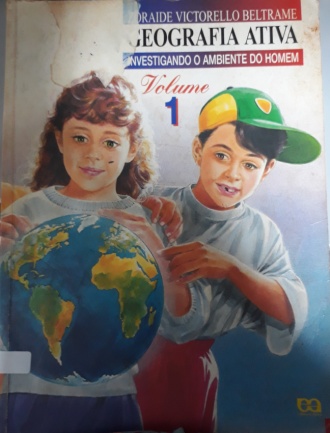 Nº: 510Título: Geografia Ativa – Volume 1Título: Geografia Ativa – Volume 1Autor(es):Autor(es):Editora: Editora: Local: Local: Ano de Publicação:Ano de Publicação:Nível:Nível:Idioma:Idioma:Gênero:Gênero:Descrição:Descrição:Notas:Notas:Disciplina:Disciplina:Título:Geografia Nova O Espaço BrasileiroAutor(es):Igor MoreiraEditora: ÁticaLocal: São PauloAno de Publicação:1995Nível:Volume 2Idioma:Português Gênero:LivroDescrição:28,5 cm X 21 cm/ 32 p.Notas:Disciplina:GeografiaClassificação:Título:A practical english courseAutor(es):Laporta, Edgar Editora: Companhia editora nacionalLocal: São Paulo Impressor:Ano de Publicação:Nível:2Idioma:Inglês Gênero:Manual orkbookDescrição:28 x 20 cm / 80 cmNotas:Disciplina:Inglês Classificação:Ilustrações:Sim Exemplares:Nº: 602Título:Basic english GrammarAutor(es):Azar, Betty schrampferEditora: Prentice hallregentsLocal: GramarImpressor:Ano de Publicação:1950Nível:Idioma:InglêsGênero:Caderno de exercíciosDescrição:23,5 x 17,5 / p.284Notas:Volume 2Disciplina:InglêsClassificação:Ilustrações:NãoExemplares:Título:Little BUGS 2Autor(es): Carol Read; Ana SoberónEditora: MacmillanLocal: ChinaImpressor:Ano de Publicação:2004Nível:PrimárioIdioma:InglêsGênero:ManualDescrição:27,0 x 22,0 / 47p.Notas:Disciplina:EnglishClassificação:Ilustrações:SimExemplares:Título:INGLESINGLESAutor(es):Marques AmadeuMarques AmadeuEditora: AticaAticaLocal: São PauloSão PauloImpressor:Ano de Publicação:20022002Nível:II˚grauII˚grauIdioma:Português/ inglêsPortuguês/ inglêsGênero:ManualManualDescrição:25,5cm x 19,5cm/ 240pg +31pg(ligações com o currículo)25,5cm x 19,5cm/ 240pg +31pg(ligações com o currículo)Notas:De acordo com as diretrizes curriculares nacionais para o ensino médio/ livro do professor/ 4˚edição.De acordo com as diretrizes curriculares nacionais para o ensino médio/ livro do professor/ 4˚edição.Disciplina:InglêsInglêsClassificação:Ilustrações:SimSimExemplares:Exemplares:Título:New: dynamic englishAutor(es):Bertolin, Rafael; silva, Antonio de Siqueira e Editora: IbepLocal: São Paulo, SPImpressor:Ano de Publicação:1980Nível:. 3 grauIdioma:Português/ inglêsGênero:Caderno de exercíciosDescrição:27,5 x 21,0 / 96p.Notas:Volume 1Disciplina:InglêsClassificação:Ilustrações:SimExemplares:5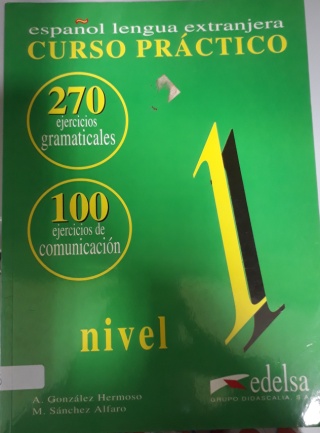 Nº: 606 Título:Autor(es):Espanol lengua extranjera: curso practicoHermoso.A. Gonzaláles/ Alfaro. M. Sanches  Editora: EdelsaLocal: EspanaImpressor:Ano de Publicação:1998Nível:1Idioma:EspanholGênero:Caderno de exercíciosDescrição:25 x 18 / 103p.Notas:Disciplina:EspanholClassificação:Ilustrações:NãoExemplares:Título:Streetwise, intermediate workbookAutor(es):Nolasco, Rob Editora: Oxford University PressLocal: OxfordImpressor:Ano de Publicação:Nível:Idioma:Gênero:WorkbookDescrição:27,5 x 21,5 cm / 79pNotas:Carimbo escola MACEDisciplina:EnglishClassificação:Ilustrações:SimExemplares:Título:Fast forward 1Autor(es):Richard Hugh Fish (editção, direção e publicação)Editora: PBFLocal: São PauloImpressor:Richard Hugh Fish foundation Ano de Publicação:2004Nível:1Idioma:Português/inglês Gênero:ManualDescrição:26 x 19 cm / 149 pNotas:Disciplina:Inglês Classificação:Ilustrações:Sim Exemplares:Título:Biologia geral Autor(es):Prof. Clézio Morandini do curso objetivo e do colégio objetivo Editora: Local: Impressor:Ano de Publicação:Nível:1º colegial Idioma:Gênero:ApostilaDescrição:22 x 15,5 cm / 146 pNotas:Apostila em formato de livro datilografada do curso objetivo e do colégio objetivoDisciplina:Classificação:Ilustrações:Sim Exemplares:Título:Curso de Estudos Sociais Ensino Renovado Tomo IIIAutor(es):Ramos, Ciro de Moura (et al.)Editora: GEMSA (Edições Michalany) Local: São Paulo, SPImpressor:Ano de Publicação:1979Nível: 1º grauIdioma:Português Gênero:Manual Descrição:27,5 x  21 cm / 429 pNotas:Disciplina:Estudos SociaisClassificação:Ilustrações:Sim Exemplares:Título:Atividades de educação moral e cívicaAtividades de educação moral e cívicaAutor(es):Siqueira – bertolinSiqueira – bertolinEditora: IbepIbepLocal: São PauloSão PauloImpressor:Ano de Publicação:Nível:Ensino fundamental Ensino fundamental Idioma:PortuguêsPortuguêsGênero:ManualManualDescrição:27,5cm x 20,5cm/ 133pg 27,5cm x 20,5cm/ 133pg Notas:Disciplina:Educação moral e cívica Educação moral e cívica Classificação:Ilustrações:SimSimExemplares:Exemplares:Título:Teoria geral da administraçãoAutor(es):Chiavenato idalbertoEditora: McGraw-HillLocal: São Paulo, SPImpressor:Ano de Publicação:1979Nível:. 3 grauIdioma:PortuguêsGênero:ManualDescrição:25 x 18 / 609p.Notas:3.Ed. 1915. Vol. 2. Disciplina:AdministraçãoClassificação:Ilustrações:SimExemplares:Título:Noções Básicas de Citologia Histologia e Embriologia Autor(es):L.C. Junqueira; J. CarneiroEditora: NobelLocal: São PauloAno de Publicação:1976Nível:Idioma:Português Gênero:LivroDescrição:23,5 cm X 17 cm/ 188 p.Notas:Disciplina:DiversosClassificação:Título:Mecânica Vetorial para Engenheiros Dinâmica Autor(es):Ferdinand P. Beer; E. Russell Johnston, Jr.Editora: McGraw – HillLocal: São PauloAno de Publicação:1980Nível:Volume IIIdioma:Português Gênero:LivroDescrição:26 cm X 18 cm/ 545 p.Notas:Disciplina:DiversosClassificação:Título:Mecânica Vetorial para Engenheiros Estática Autor(es):Ferdinand P. Beer; E. Russell Johnston, Jr.Editora: McGraw – HillLocal: São PauloAno de Publicação:1980Nível:Volume IIdioma:Português Gênero:LivroDescrição:26 cm X 18 cm/ 456 p.Notas:Disciplina:DiversosClassificação:Título:Deus PertinhoAutor(es):Editora: ÀticaLocal: São PauloAno de Publicação:1994Nível:Idioma:Português Gênero:Manual do professorDescrição:27,5 cm X 20 cm/ 23 p. Notas:Disciplina:DiversosClassificação:Título:Irmãos a caminhoAutor(es):Therezinha M. L. da CruzEditora: FTDLocal: São PauloAno de Publicação:1993Nível:5 SérieIdioma:Português Gênero:LivroDescrição:28,5 cm X 21,5 cm/ 176 p.Notas:Disciplina:DiversosClassificação:Título:Educação TranscendênciaAutor(es):II seminário catarinense de ensino religioso Editora: EdifurbLocal: BlumenauAno de Publicação:2003Nível:Idioma:Português Gênero:Livro Descrição:29 cm X 22,5 cm/ 112 p.Notas:Disciplina:DiversosClassificação:Título:Qualificação Profissional para Magistério 1Autor(es):Editora: FUNTEVÊLocal: Rio de JaneiroAno de Publicação:1986Nível:Para professores de 1 a 4 série do primeiro grauIdioma:Português Gênero:LivroDescrição:28,5 cm X 22 cm/ 127 p.Notas:Disciplina:DiversosClassificação:Título:Qualificação Profissional para Magistério 2Autor(es):Editora: FUNTEVÊLocal: Rio de JaneiroAno de Publicação:1986Nível:Para professores de 1 a 4 série do primeiro grauIdioma:Português Gênero:LivroDescrição:28,5 cm X 22 cm/ 118 p.Notas:Disciplina:DiversosClassificação:Título:Qualificação Profissional para Magistério 3Autor(es):Editora: FUNTEVÊLocal: Rio de JaneiroAno de Publicação:1986Nível:Para professores de 1 a 4 série do primeiro grauIdioma:Português Gênero:LivroDescrição:28,5 cm X 22 cm/ 194 p.Notas:Disciplina:DiversosClassificação:Título:Qualificação Profissional 5Autor(es):Editora: FUNTEVÊLocal: Rio de JaneiroAno de Publicação:1985Nível:Para professores de 1 a 4 série do primeiro grauIdioma:Português Gênero:LivroDescrição:28,5 cm X 22 cm/ 259 p.Notas:Disciplina:DiversosClassificação:Título:Qualificação Profissional 6Autor(es):Editora: FUNTEVÊLocal: Rio de JaneiroAno de Publicação:1985Nível:Para professores de 1 a 4 série do primeiro grauIdioma:Português Gênero:LivroDescrição:28,5 cm X 22 cm/ 208 p.Notas:Disciplina:DiversosClassificação:Título:Desenho GeométricoAutor(es):Elizabeth Teixeira Lopes; Cecília Fujiko KanegaeEditora: ScipioneLocal: Ano de Publicação:Nível:Volume 3Idioma:Português Gênero:Livro do ProfessorDescrição:28,5 cm X 21 cm/ 112 p.Notas:Disciplina: DiversosClassificação:Título:Deus pertinho Autor(es):Padre Sérgio PalomboEditora: ÁticaLocal: São PauloAno de Publicação:1994Nível:2 sérieIdioma:Português Gênero:LivroDescrição:28,5 cm X 21 cm/ 102 p.Notas:Disciplina:DiversosClassificação:Título:Deus PertinhoAutor(es):Editora: ÁticaLocal: São PauloAno de Publicação:1994Nível:Idioma:Português Gênero:Manual do ProfessorDescrição:27,5 cm X 20 cm/ 23 p.Notas:Disciplina:DiversosClassificação:Título:Deus PertinhoAutor(es):Padre Sérgio PalomboEditora: ÁticaLocal: São Paulo Ano de Publicação:1994Nível:1 sérieIdioma:Português Gênero:LivroDescrição:28,5 cm X 21 cm/ 79 p.Notas:Disciplina:DiversosClassificação:Título:Deus pertinhoAutor(es):Padre Sérgio PalomboEditora: ÁticaLocal: São PauloAno de Publicação:1994Nível:3 SérieIdioma:Português Gênero:LivroDescrição:28 cm X 21 cm/ 95 p.Notas:Disciplina:DiversosClassificação:Título:Irmãos a caminho 4Autor(es):Maria Alice M. Del Estal; Therezinha M. L. da CruzEditora: FTDLocal: São PauloAno de Publicação:1990Nível:Idioma:Português Gênero:LivroDescrição:28 cm X 21 cm/ 152 p.Notas:Disciplina:DiversosClassificação:Título:De mãos dadasAutor(es):Editora: ScipioneLocal: Ano de Publicação:Nível:Idioma:Português Gênero:BannerDescrição:Notas:Disciplina:DiversosClassificação:Título:Curso Estadual Preparatório para o VestibularAutor(es):Editora: Local: Campo Grande – MSAno de Publicação:Nível:Idioma:Português Gênero:ApostilaDescrição:30 cm X 22,5 cm/ 376 p.Notas:Disciplina:DiversosClassificação: